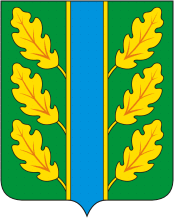 Периодическое печатное средство массовой информации«Вестник Дубровского района»Распространяется бесплатно.Подлежит распространению на территории Дубровского района.Порядковый номер выпуска:  № 3Дата выхода выпуска в свет: 04.02.2022 годаТираж:  22 экземплярар.п.ДубровкаСоучредителями периодического печатного средства массовой информации «Вестник Дубровского района» являются: Дубровский районный Совет народных депутатов и администрация Дубровского района.Редакцией периодического печатного средства массовой информации «Вестник Дубровского района» является администрация Дубровского района, которая также является его издателем и распространителем.        Адрес редакции, издателя, типографии: 242750, Брянская область, поселок Дубровка, ул. Победы, д 18.        Периодическое печатное средство массовой информации «Вестник Дубровского района является официальным периодическим печатным средством массовой информации, предназначенным для опубликования муниципальных правовых актов органов местного самоуправления Дубровского района, обсуждения проектов муниципальных правовых актов, доведения до сведения жителей Дубровского района иной официальной информации.        Главный редактор: Селюминова Н.В.Содержание:Раздел 1. «Правовые акты».1.1. Устав муниципального образования «Дубровский район». 1.2. Правовые акты, принимаемые на местном референдуме.1.3. Решения Дубровского районного Совета народных депутатов.1.4. Решения Дубровского поселкового Совета  народных депутатов1.5. Постановления и распоряжения администрации Дубровского района.1.6. Приказы Председателя контрольно- счетной палаты Дубровского района.Раздел 2. «Официальная информация».2.1. Отчеты о деятельности контрольно- счетной палаты Дубровского района.2.2.  Объявления о проведении публичных слушаний.2.3.  Муниципальные правовые акты, подлежащие обсуждению на публичных слушаниях.2.4. Иная официальная информацияРаздел 1. «Правовые акты».1.1. Устав муниципального образования «Дубровский район» – информация отсутствует.1.2. Правовые акты, принимаемые на местном референдуме – информация отсутствует.1.3. Решения Дубровского районного Совета народных депутатов – информация отсутствует.   1.4. Решения Дубровского поселкового Совета  народных депутатов -  информация отсутствует.1.5. Постановления и распоряжения администрации Дубровского  района 1.5.1.Российская ФедерацияБРЯНСКАЯ ОБЛАСТЬАДМИНИСТРАЦИЯ ДУБРОВСКОГО РАЙОНАПОСТАНОВЛЕНИЕот 13. 01.2022 г.                                                                                                     № 9п. ДубровкаОб организации работы администрацииДубровского района по осуществлениюзакупок товаров, работ, услуг для обеспечениямуниципальных нужд Дубровского муниципальногорайона Брянской областиВ соответствии с Бюджетным кодексом Российской Федерации, Гражданским кодексом Российской Федерации, Федеральными законами от 06.10.2003 № 131-ФЗ "Об общих принципах организации местного самоуправления в Российской Федерации", от 05.04.2013 № 44-ФЗ "О контрактной системе в сфере закупок товаров, работ, услуг для обеспечения государственных и муниципальных нужд", Уставом Дубровского муниципального района Брянской областиПОСТАНОВЛЯЮ:Создать Контрактную службу администрации Дубровского района без образования структурного подразделения.Утвердить:Положение о Контрактной службе администрации Дубровского района без образования структурного подразделения согласно приложению № 1;Состав Контрактной службы администрации Дубровского района без образования структурного подразделения согласно приложению № 2.Создать Комиссию по осуществлению закупок товаров, работ, услуг для обеспечения муниципальных нужд Дубровского муниципального района Брянской области.  Утвердить:Положение о Комиссии по осуществлению закупок товаров, работ, услуг для обеспечения муниципальных нужд Дубровского муниципального района Брянской области согласно приложению № 3;Состав Комиссии по осуществлению закупок товаров, работ, услуг для обеспечения муниципальных нужд Дубровского муниципального района Брянской области согласно приложению № 4.Перечень муниципальных заказчиков, уполномоченных на осуществление закупок товаров, работ, услуг для обеспечения муниципальных нужд Дубровского муниципального района Брянской области согласно приложению № 5.5.	Постановление администрации Дубровского района от 25.01.2021 №36 «Об организации работы администрации Дубровского района по осуществлению закупок товаров, работ, услуг для обеспечения муниципальных нужд Дубровского муниципального района Брянской области» признать утратившим силу.6.	Постановление опубликовать в периодическом печатном средстве массовой информации «Вестник Дубровского района» и разместить на сайте Дубровского муниципального района Брянской области в информационно-телекоммуникационной в сети «Интернет».7.	Контроль за исполнением настоящего постановления возложить на заместителя главы администрации Дубровского района Ефименко С.Н.8.	Постановление вступает в силу с момента его официального опубликования.Глава администрацииДубровского района                                                                                И.А. ШевелёвПриложение № 1к постановлению администрацииДубровского района от 13.01.2022 № 9ПОЛОЖЕНИЕо Контрактной службе администрации Дубровского района без образования структурного подразделенияI. Общие положения1.1. Положение о контрактной службе администрации Дубровского района без образования структурного подразделения (далее по тексту – Положение) устанавливает общие правила организации деятельности, основные полномочия контрактной службы администрации Дубровского района без образования структурного подразделения (далее по тексту- Заказчик, контрактная служба), руководителя и работников контрактной службы при осуществлении Заказчиком деятельности, направленной на обеспечение государственных и муниципальных нужд в соответствии с Федеральным законом от 05.04.2013 № 44-ФЗ «О контрактной системе в сфере закупок товаров, работ, услуг для обеспечения государственных и муниципальных нужд» (далее – Закон № 44-ФЗ).1.2. Контрактная служба в своей деятельности руководствуется Конституцией, Законом № 44-ФЗ, гражданским законодательством Российской Федерации, бюджетным законодательством Российской Федерации, нормативными правовыми актами о контрактной системе в сфере закупок товаров, работ, услуг для обеспечения государственных и муниципальных нужд, в том числе настоящим Положением, иными нормативными правовыми актами Российской Федерации.1.3. Контрактная служба осуществляет свою деятельность во взаимодействии с структурными подразделениями Заказчика.II. Организация деятельности контрактной службы2.1. Функции и полномочия контрактной службы возлагаются:- на работников Заказчика, выполняющих функции и полномочия контрактной службы без образования структурного подразделения.2.2. Структуру и численность контрактной службы определяет и утверждает глава администрации Дубровского района.2.3. Контрактную службу возглавляет руководитель, назначенный главой администрации Дубровского района.2.4. Руководитель контрактной службы распределяет определенные разделом III Положения функции и полномочия между работниками контрактной службы.2.4.1. Осуществляет иные полномочия, предусмотренные Законом № 44-ФЗ.2.5. Работники контрактной службы обязаны иметь высшее образование или дополнительное профессиональное образование в сфере закупок.2.6. В соответствии с законодательством Российской Федерации действия (бездействие) должностного лица контрактной службы могут быть обжалованы в судебном порядке или в порядке, установленном главой 6 Закона № 44-ФЗ, в контрольном органе в сфере закупок, если такие действия (бездействие) нарушают права и законные интересы участника закупки.III. Функции и полномочия контрактной службы3. Контрактная служба осуществляет следующие функции и полномочия:3.1. При планировании закупок:3.1.1. Разрабатывает план-график, осуществляет подготовку изменений для внесения в план-график;3.1.2. Размещает в единой информационной системе в сфере закупок план-график и внесенные в него изменения;3.1.3. Организует общественное обсуждение закупок в случаях, предусмотренных статьей 20 Закона № 44-ФЗ;3.1.4. Организует в случае необходимости на стадии планирования закупок консультации с поставщиками (подрядчиками, исполнителями) и участвует в таких консультациях в целях определения состояния конкурентной среды на соответствующих рынках товаров, работ, услуг, определения наилучших технологий и других решений для обеспечения государственных и муниципальных нужд;3.1.5. Разрабатывает требования к закупаемой продукции на основании правовых актов о нормировании.3.2. При определении поставщиков (подрядчиков, исполнителей):3.2.1. Обеспечивает проведение закрытых способов определения поставщиков (подрядчиков, исполнителей) в случаях, установленных частями 11 и 12 статьи 24 Закона № 44-ФЗ, по согласованию с федеральным органом исполнительной власти, уполномоченным Правительством Российской Федерации (если такое согласование предусмотрено Федеральным законом).3.2.2. Осуществляют подготовку и размещение в единой информационной системе в сфере закупок извещений об осуществлении закупок, документации о закупках (в случае, если Законом № 44-ФЗ предусмотрена документация о закупке) и проектов контрактов, подготовку и направление приглашений.3.2.2.1. Определяет и обосновывает начальную (максимальную) цену контракта, цену контракта, заключаемого с единственным поставщиком (подрядчиком, исполнителем), начальную цену единицы товара, работы, услуги, начальную сумму цен единиц товаров, работ, услуг, максимальное значение цены контракта;3.2.2.2. Осуществляет описание объекта закупки;3.2.2.3. Указывает в извещении информацию, предусмотренную статьей 42 Закона № 44-ФЗ:об условиях, о запретах и об ограничениях допуска товаров, происходящих из иностранного государства или группы иностранных государств, работ, услуг, соответственно выполняемых, оказываемых иностранными лицами в случае, если такие условия, запреты и ограничения установлены в соответствии со статьей 14 Закона № 44-ФЗ;о преимуществах участия в определении поставщика (подрядчика, исполнителя) в соответствии с частью 3 статьи 30 Закона № 44-ФЗ или требование, установленное в соответствии с частью 5 статьи 30 Закона № 44-ФЗ, с указанием в соответствии с частью 6 статьи 30 Закона № 44-ФЗ объема привлечения к исполнению контрактов субподрядчиков, соисполнителей из числа субъектов малого предпринимательства, социально ориентированных некоммерческих организаций (при необходимости);преимуществах, предоставляемых в соответствии со статьями 28, 29 Закона № 44-ФЗ.3.2.3. Осуществляет подготовку и размещение в единой информационной системе в сфере закупок разъяснений положений извещения об осуществлении закупки, документации о закупке (в случае, если Законом № 44-ФЗ предусмотрена документация о закупке).3.2.4. Осуществляет подготовку и размещение в единой информационной системе в сфере закупок извещения об отмене определения поставщика (подрядчика, исполнителя), изменений в извещение об осуществлении закупки и (или) документацию о закупке (в случае, если Законом № 44-ФЗ предусмотрена документация о закупке).3.2.5. Формирует с использованием электронной площадки протоколы подведения итогов определения поставщика (подрядчика, исполнителя).3.2.6. Осуществляет организационно-техническое обеспечение деятельности комиссии по осуществлению закупок.3.2.7. Осуществляет привлечение экспертов, экспертных организаций в случаях, установленных статьей 41 Закона № 44-ФЗ.3.3. При заключении контракта:3.3.1. Формирует с использованием единой информационной системы в сфере закупок и размещает в единой информационной системе в сфере закупок и на электронной площадке (с использованием единой информационной системы в сфере закупок) проект контракта (контракт).3.3.2. Осуществляет рассмотрение протокола разногласий при наличии разногласий по проекту контракта.3.3.3. Осуществляет рассмотрение независимой гарантии, представленной в качестве обеспечения исполнения контракта.3.3.4. Организует проверку поступления денежных средств от участника закупки, с которым заключается контракт, внесенных в качестве обеспечения исполнения контракта.3.3.5. Осуществляет подготовку и направление в контрольный орган в сфере закупок предусмотренного частью 6 статьи 93 Закона № 44-ФЗ обращения Заказчика о согласовании заключения контракта с единственным поставщиком (подрядчиком, исполнителем).3.3.6. Осуществляет подготовку и направление в контрольный орган в сфере закупок уведомления о заключении контракта с единственным поставщиком (подрядчиком, исполнителем) в случаях, установленных частью 2 статьи 93 Закона № 44-ФЗ.3.3.7. Обеспечивает хранение информации и документов в соответствии ‎с частью 15 статьи 4 Закона № 44-ФЗ.3.3.8. Обеспечивает заключение контракта с участником закупки, в том числе с которым заключается контракт в случае уклонения победителя определения (поставщика (подрядчика, исполнителя)) от заключения контракта.3.4. При исполнении, изменении, расторжении контракта:3.4.1. Осуществляет рассмотрение независимой гарантии, представленной в качестве обеспечения гарантийного обязательства.3.4.2. Обеспечивает исполнение условий контракта в части выплаты аванса (если контрактом предусмотрена выплата аванса).3.4.3. Обеспечивает приемку поставленного товара, выполненной работы (ее результатов), оказанной услуги, а также отдельных этапов поставки товара, выполнения работы, оказания услуги, в том числе:обеспечивает проведение силами Заказчика или с привлечением экспертов, экспертных организаций экспертизы поставленного товара, выполненной работы, оказанной услуги, а также отдельных этапов исполнения контракта;обеспечивает подготовку решения Заказчика о создании приемочной комиссии для приемки поставленного товара, выполненной работы или оказанной услуги, результатов отдельного этапа исполнения контракта;подписывает усиленной электронной подписью лица, имеющего право действовать от имени заказчика, и размещает в единой информационной системе в сфере закупок документ о приемке, при исполнении контракта, заключенного по результатам проведения электронных процедур, закрытых электронных процедур (за исключением закрытых электронных процедур, проводимых в случае, предусмотренном пунктом 5 части 11 статьи 24 Закона № 44-ФЗ).3.4.4. Обеспечивает исполнение условий контракта в части оплаты поставленного товара, выполненной работы (ее результатов), оказанной услуги, а также отдельных этапов исполнения контракта.3.4.5. Взаимодействует с поставщиком (подрядчиком, исполнителем) при изменении, расторжении контракта, применении мер ответственности в случае нарушения условий контракта, в том числе направляет поставщику (подрядчику, исполнителю) требование об уплате неустоек (штрафов, пеней) в случае просрочки исполнения поставщиком (подрядчиком, исполнителем) обязательств (в том числе гарантийного обязательства), предусмотренных контрактом, а также в иных случаях неисполнения или ненадлежащего исполнения поставщиком (подрядчиком, исполнителем) обязательств, предусмотренных контрактом, совершении иных действий в случае нарушения поставщиком (подрядчиком, исполнителем) или Заказчиком условий контракта.3.4.6. Организует включение в реестр недобросовестных поставщиков (подрядчиков, исполнителей) информации о поставщике (подрядчике, исполнителе), с которым контракт был расторгнут по решению суда или в связи с односторонним отказом Заказчика от исполнения контракта.3.4.7. Обеспечивает исполнение условий контракта в части возврата поставщику (подрядчику, исполнителю) денежных средств, внесенных в качестве обеспечения исполнения контракта (если такая форма обеспечения исполнения контракта применяется поставщиком (подрядчиком, исполнителем)), в том числе части этих денежных средств в случае уменьшения размера обеспечения исполнения контракта, в сроки, установленные частью 27 статьи 34 Закона № 44-ФЗ.3.4.8. Обеспечивает одностороннее расторжение контракта в порядке, предусмотренном статьей 95 Закона № 44-ФЗ.3.5. Контрактная служба осуществляет иные полномочия, предусмотренные Законом № 44-ФЗ, в том числе:3.5.1. Осуществляет подготовку и направление в контрольный орган в сфере закупок информации и документов, свидетельствующих об уклонении победителя определения поставщика (подрядчика, исполнителя) от заключения контракта, в целях включения такой информации в реестр недобросовестных поставщиков (подрядчиков, исполнителей).3.5.2. Составляет и размещает в единой информационной системе в сфере закупок отчет об объеме закупок у субъектов малого предпринимательства, социально ориентированных некоммерческих организаций.3.5.3. Принимает участие в рассмотрении дел об обжаловании действий (бездействия) Заказчика, комиссии по осуществлению закупок, ее членов, должностного лица контрактной службы, контрактного управляющего, оператора электронной площадки, оператора специализированной электронной площадки, банков, региональных гарантийных организаций (при осуществлении такими банками, корпорацией, гарантийными организациями действий, предусмотренных Федеральным законом) если такие действия (бездействие) нарушают права и законные интересы участника закупки, а также осуществляет подготовку материалов в рамках претензионно-исковой работы.3.5.4. При централизации закупок в соответствии со статьей 26 Закона № 44-ФЗ осуществляет предусмотренные Законом № 44-ФЗ и настоящим Положением функции и полномочия, не переданные соответствующему уполномоченному органу, уполномоченному учреждению на осуществление определения поставщиков (подрядчиков, исполнителей) для Заказчика. При этом контрактная служба несет ответственность в пределах осуществляемых ею полномочий.                                                                                                    Приложение № 2к постановлению администрацииДубровского района от 13.01.2022 № 9СОСТАВКонтрактной службы администрации Дубровского района без образования структурного подразделенияЕфименко Сергей Николаевич – заместитель главы администрации Дубровского района, руководитель контрактной службы;Буренкова Марина Анатольевна – главный бухгалтер отдела бухгалтерского учета и отчетности администрации Дубровского района;Чачина Елена Николаевна – начальник отдела экономического развития администрации Дубровского района;Доможирова Ольга Сергеевна – ведущий специалист отдела экономического развития администрации Дубровского района;Тяпина Нина Ивановна – инспектор отдела городского и жилищно-коммунального хозяйства администрации Дубровского района.                                                                                                   Приложение № 3к постановлению администрацииДубровского района от 13.01.2022 № 9ПОЛОЖЕНИЕо Комиссии по осуществлению закупок товаров, работ, услуг для обеспечения муниципальных нужд Дубровского муниципального района Брянской областиI. Общие положения1.1. Положение о Комиссии по осуществлению закупок товаров, работ, услуг для обеспечения муниципальных нужд Дубровского муниципального района Брянской области (далее – Положение, комиссия) устанавливает требования к составу комиссии, порядок формирования и деятельности комиссии, полномочия и ответственность членов комиссии по осуществлению закупок товаров, работ, услуг для обеспечения муниципальных нужд Дубровского муниципального района Брянской области путем проведения конкурсов, аукционов, запросов котировок в электронной форме.1.2. Комиссия в своей деятельности руководствуется Конституцией Российской Федерации, Гражданским кодексом Российской Федерации, Бюджетным кодексом Российской Федерации, Кодексом об административных правонарушениях Российской Федерации, Федеральным законом от 05.04.2013 № 44-ФЗ «О контрактной системе в сфере закупок товаров, работ, услуг для обеспечения государственных и муниципальных нужд» (далее – Федеральный закон) и иными нормативно-правовыми актами, регулирующими отношения в сфере контрактной системы.1.3. При проведении конкурсов, аукционов, запросов котировок в электронной форме (далее - конкурентные способы закупок) требования Положения являются обязательными для комиссии.II. Цели и задачи комиссии2.2. Комиссия по осуществлению закупок создается в целях:2.2.1. Установления единого порядка определения поставщиков (подрядчиков, исполнителей) для обеспечения муниципальных нужд Дубровского муниципального района Брянской области (далее – Заказчик), проводимых посредствам конкурентных способов закупок;2.2.2. Определения участников конкурентных процедур и подведения итогов конкурентных способов закупок.2.3. Исходя из целей деятельности комиссии, определенных в пункте 2.1. настоящего Положения, в задачи комиссии входит:2.3.1. Обеспечение объективности при рассмотрении заявок на участие в конкурентных процедурах;2.3.2. Обеспечение эффективности и экономности использования бюджетных средств и (или) средств внебюджетных источников финансирования при осуществлении закупок;2.3.3. Соблюдение принципов гласности и прозрачности процедур определения поставщиков (подрядчиков, исполнителей);2.3.4. Соблюдение конфиденциальности информации, содержащейся в заявках участников конкурентных способов закупок;2.3.5. Устранение возможностей злоупотребления и коррупции в ходе определения поставщиков (подрядчиков, исполнителей);2.3.6. Обеспечение добросовестной конкуренции, соблюдения ограничений или преимуществ для отдельных участников закупки, когда такие преимущества установлены действующим законодательством Российской Федерации.III. Порядок формирования комиссии3.1. Комиссия является постоянным коллегиальным органом администрации Дубровского района.3.2. В состав комиссии включаются преимущественно лица, прошедшие профессиональную переподготовку или повышение квалификации в сфере закупок, а также лица, обладающие специальными знаниями, относящимися к объекту закупки.3.3. Персональный состав комиссии утверждается нормативным правовым актом администрации Дубровского района.3.4. В состав комиссии входят не менее трёх человек – членов комиссии. Председатель и заместитель председателя являются членами комиссии. 3.5. Членами комиссии не могут быть лица, указанные в части 6 статьи 39 Федерального закона.3.6. При формировании состава комиссии не допускается наличие установленного пунктом 9 части 1 статьи 31 Федерального закона конфликта интересов между участником закупки и членом комиссии по осуществлению закупок.3.7. В случае выявления в составе комиссии лиц, не соответствующих положениям части 6 статьи 39 и пункта 9 части 1 статьи 31 Федерального закона, осуществляется незамедлительное их отстранение от закупки.3.8. Член комиссии, обнаруживший в процессе работы комиссии свою личную заинтересованность в результатах определения поставщика (подрядчика, исполнителя), должен незамедлительно сделать заявление об этом председателю комиссии, который в таком случае обязан донести до руководителя заказчика информацию о необходимости замены члена комиссии.Личная заинтересованность заключается в возможности получения членом комиссии доходов в виде денег, ценностей, иного имущества, в том числе имущественных прав, или услуг имущественного характера, а также иной выгоды для себя или третьих лиц.3.9. Замена членов комиссии допускается только по решению заказчика, которое оформляется соответствующим нормативным правовым актом администрации Дубровского района.3.10. Комиссии может привлекать к своей деятельности экспертов в области предмета закупки, в том числе являющихся сотрудниками заказчика или иных экспертных организаций (далее - эксперты).3.11. Эксперты представляют в комиссию свои экспертные заключения по вопросам, поставленным перед ними комиссией. Экспертное заключение оформляется письменно и прикладывается к протоколу рассмотрения заявок на участие в конкурентных способах закупок, протоколу подведения итогов конкурентных способах закупок.IV. Функции комиссии4.1. Проверка соответствия участников закупок требованиям, указанным в пунктах 1 и 7.1 части 1 и части 1.1 (при наличии такого требования) статьи 31 Федерального закона, требованиям, предусмотренным частями 2 и 2.1 статьи 31 Федерального закона (при осуществлении закупок, в отношении участников которых в соответствии с частями 2 и 2.1 статьи 31 Федерального закона установлены дополнительные требования); 4.2. При проведении электронного конкурса:- рассмотрение первых частей заявок на участие в закупке, направленных оператором электронной площадки, и принятие решения о признании первой части заявки на участие в закупке, соответствующей извещению об осуществлении закупки или об отклонении заявки на участие в закупке;- осуществление оценки первых частей заявок на участие в закупке, в отношении которых принято решение о признании соответствующими извещению об осуществлении закупки, по критериям, предусмотренным пунктами 2 и 3 части 1 статьи 32 Федерального закона (если такие критерии установлены извещением об осуществлении закупки);- рассмотрение вторых частей заявок на участие в закупке, а также информации и документов, направленных оператором электронной площадки в соответствии с пунктом 2 части 10 статьи 48 Федерального закона, и принятие решения о признании второй части заявки на участие в закупке соответствующей требованиям извещения об осуществлении закупки или об отклонении заявки на участие в закупке;- осуществление оценки вторых частей заявок на участие в закупке, в отношении которых принято решение о признании соответствующими извещению об осуществлении закупки, по критерию, предусмотренному пунктом 4 части 1 статьи 32 Федерального закона (если такой критерий установлен извещением об осуществлении закупки);- осуществление оценки ценовых предложений по критерию, предусмотренному пунктом 1 части 1 статьи 32 Федерального закона;- присвоение каждой заявке на участие в закупке, первая и вторая части которой признаны соответствующими извещению об осуществлении закупки, порядкового номера в порядке уменьшения степени выгодности содержащихся в таких заявках условий исполнения контракта;4.3. При проведении электронного аукциона:- рассмотрение заявок на участие в закупке, информации и документов, направленных оператором электронной площадки в соответствии с пунктом 4 части 4 статьи 49 Федерального закона, и принятие решения о признании заявки на участие в закупке соответствующей извещению об осуществлении закупки или об отклонении заявки на участие в закупке по основаниям, предусмотренным пунктами 1 - 8 части 12 статьи 48 Федерального закона;- присвоение каждой заявке на участие в закупке, признанной соответствующей извещению об осуществлении закупки, порядкового номера в порядке возрастания минимального ценового предложения участника закупки, подавшего такую заявку (за исключением случая, предусмотренного пунктом 9 части 3 статьи 49 Федерального закона, при котором порядковые номера заявкам участников закупки, подавших ценовые предложения после подачи ценового предложения, предусмотренного абзацем первым пункта 9 части 3 статьи 49 Федерального закона, присваиваются в порядке убывания размера ценового предложения участника закупки);4.4. При проведении запроса котировок в электронной форме:- рассмотрение заявок на участие в закупке, информации и документов, направленных оператором электронной площадки в соответствии с частью 2 статьи 50 Федерального закона, и принятие решения о признании заявки на участие в закупке соответствующей извещению об осуществлении закупки или об отклонении заявки на участие в закупке по основаниям, предусмотренным пунктами 1 - 8 части 12 статьи 48 Федерального закона;- присвоение каждой заявке на участие в закупке, признанной соответствующей извещению об осуществлении закупки, порядкового номера в порядке возрастания цены контракта, суммы цен единиц товара, работы, услуги (в случае, предусмотренном частью 24 статьи 22 Федерального закона), предложенных участником закупки, подавшим такую заявку;4.5. При признании конкурса или аукциона несостоявшимся:- рассмотрение информации и документов, направленных оператором электронной площадки, и принятие решения о соответствии заявки на участие в закупке требованиям, установленным в извещении об осуществлении закупки, или об отклонении заявки на участие в закупке по основаниям, предусмотренным частями 5 и 12 статьи 48 Федерального закона.V. Регламент работы комиссии5.1. Работа комиссии осуществляется на ее заседаниях.5.2. Комиссия правомочна осуществлять свои функции, если в заседании комиссии участвует не менее чем пятьдесят процентов от общего числа её членов. При этом в случае одновременного отсутствия председателя и заместителя председателя комиссии заседание комиссии не является правомочным. Члены комиссии могут участвовать в заседании комиссии с использованием систем видео-конференц-связи с соблюдением требований законодательства Российской Федерации о защите государственной тайны. Делегирование членами комиссии своих полномочий иным лицам не допускается.5.3. Решения комиссии принимаются простым большинством голосов от числа присутствующих на заседании членов. Голосование осуществляется открыто, каждый член комиссии имеет один голос. При равенстве голосов голос председателя комиссии является решающим. 5.4. Решения, принимаемые комиссией в пределах её компетенции, являются обязательными для всех участников закупки.5.5. Решения комиссии могут быть обжалованы в порядке, установленном законодательством.VI. Обязанности и права членов комиссии6.1. Члены комиссии обязаны:- знать и руководствоваться в своей деятельности требованиями и положениями законодательства, а также настоящего Положения;- лично участвовать в заседаниях комиссии, отсутствие на заседании комиссии допускается только по уважительным причинам в соответствии с трудовым законодательством Российской Федерации;- соблюдать порядок и сроки проведения процедур, возложенных на комиссию в соответствии с законодательством и настоящим Положением;- не допускать разглашения сведений, ставших им известными в ходе проведения закупки, кроме случаев, прямо предусмотренных законодательством;- проверять правильность содержания протоколов, составленных при проведении закупки, в том числе правильность отражения в протоколах своего решения;- подписывать усиленными электронными подписями протоколы, составленные при проведении закупки, в сроки, установленные законодательством.6.2. Члены комиссии вправе:- знакомиться со всеми представленными на рассмотрение документами и сведениями, составляющими заявку;- выступать по вопросам повестки дня на заседаниях комиссии, письменно излагать своё особое мнение;- осуществлять функции секретаря комиссии;- осуществлять иные права в соответствии законодательством.6.3. Председатель комиссии:- осуществляет общее руководство работой комиссии;- объявляет заседание правомочным или выносит решение о его переносе из-за отсутствия на заседании комиссии более половины от установленного числа членов комиссии;- открывает и ведёт заседания комиссии, объявляет перерывы;- определяет порядок рассмотрения обсуждаемых вопросов;- назначает дату очередного заседания комиссии;- подписывает протоколы, составляемые в ходе проведения;- распределяет обязанности между членами комиссии;- осуществляет иные функции в соответствии с законодательством и настоящим Порядком. 6.4. Во время отсутствия председателя комиссии его функции выполняет заместитель председателя комиссии. 6.5. Секретарь комиссии выполняет следующие функции:- осуществляет подготовку заседаний комиссии, включая оформление и рассылку необходимых документов, информирование членов комиссии по всем вопросам, относящимся к их функциям, в том числе своевременно извещает лиц, принимающих участие в работе комиссии, о месте (при необходимости), дате и времени проведения заседания комиссии и обеспечивает членов комиссии материалами (при необходимости);- осуществляет техническое оформление проектов протоколов, составленных в ходе проведения закупки, в порядке и сроки, установленные законодательством;- обеспечивает проведение процедуры подписания протоколов всеми членами комиссии;- осуществляет иные функции организационно-технического характера в соответствии с законодательством и настоящим Положением. 6.6. Секретарь комиссии не является членом комиссии и не имеет права голоса. В случае, если функции секретаря комиссии выполняет лицо, включённое в персональный состав комиссии и являющееся её членом (член комиссии), то указанное лицо не теряет своего статуса члена комиссии и права голоса.VII. Ответственность членов комиссии7.1. За неисполнение или ненадлежащее исполнение своих обязанностей члены комиссии несут ответственность, предусмотренную действующим законодательством Российской Федерации.7.2. В случае если члену комиссии станет известно о нарушении других членов комиссии Федерального закона, иных нормативных правовых актов Российской Федерации, Брянской области и настоящего Положения, он должен письменно сообщить об этом председателю комиссии в течение одного дня с момента, когда ему стало известно о таком нарушении.7.3. Члены комиссии, виновные в нарушении законодательства и настоящего Положения, несут ответственность в соответствии с законодательством Российской Федерации.7.4. Секретарь комиссии несет ответственность за соответствие сведений, введенных в электронную карточку протокола на сайте оператора электронной площадки, сведениям, которые содержатся в файле протокола, прикрепленного в электронной карточке протокола на сайте оператора электронной площадки.7.5. Члены комиссии и привлеченные комиссией эксперты не вправе распространять конфиденциальные сведения, сведения, составляющие государственную, служебную или коммерческую тайну, ставшие известными им в ходе проведения конкурентных способов закупок.                                                                                                   Приложение № 4к постановлению администрацииДубровского района от 13.01.2022 № 9СОСТАВКомиссии по осуществлению закупок товаров, работ, услуг для обеспечения муниципальных нужд Дубровского муниципального района Брянской области (далее по тексту- Комиссия)Ефименко Сергей Николаевич – заместитель главы администрации Дубровского района, председатель Комиссии;Самохин Игорь Валерьевич – заместитель главы администрации Дубровского района, заместитель председателя Комиссии;Чачина Елена Николаевна – начальник отдела экономического развития администрации Дубровского района;Чураков Андрей Анатольевич – начальник отдела архитектуры и градостроительства администрации Дубровского района;Доможирова Ольга Сергеевна – ведущий специалист отдела экономического развития администрации Дубровского района, секретарь Комиссии.                                                                                                   Приложение № 5к постановлению администрацииДубровского района от 13.01.2022 № 9ПЕРЕЧЕНЬмуниципальных заказчиков, уполномоченных на осуществление закупок товаров, работ, услуг для обеспечения муниципальных нужд Дубровского муниципального района Брянской областиАдминистрация Дубровского района;Муниципальное бюджетное учреждение культуры «Централизованная библиотечная система Дубровского района» (МБУК "ЦБС ДУБРОВСКОГО РАЙОНА");Муниципальное бюджетное учреждение дополнительного образования «Дубровская детская школа искусств» (МБУДО "ДУБРОВСКАЯ ДШИ");Муниципальное бюджетное учреждение дополнительного образования «Сещинская детская школа искусств» (МБУДО "СЕЩИНСКАЯ ДШИ");Муниципальное бюджетное учреждение культуры «Дубровский районный краеведческий музей» (МБУК "ДУБРОВСКИЙ РАЙОННЫЙ КРАЕВЕДЧЕСКИЙ МУЗЕЙ");Муниципальное бюджетное учреждение культуры «Центральный межпоселенческий Дом культуры Дубровского района» (МБУК "ЦМДК ДУБРОВСКОГО РАЙОНА");Муниципальное бюджетное учреждение «Дубровская спортивная школа» (МБУ «ДУБРОВСКАЯ СШ»);Отдел образования администрации Дубровского района;Муниципальное казенное учреждение «Хозяйственно-экономический комплекс» (МКУ "ХЭК");Муниципальное бюджетное общеобразовательное учреждение Пеклинская средняя общеобразовательная школа (МБОУ ПЕКЛИНСКАЯ СОШ);Муниципальное бюджетное общеобразовательное учреждение Давыдчинская основная общеобразовательная школа (МБОУ ДАВЫДЧИНСКАЯ ООШ);Муниципальное бюджетное общеобразовательное учреждение «Сещинская средняя общеобразовательная школа имени К.Я. Поварова» (МБОУ "СЕЩИНСКАЯ СОШ ИМ. К.Я. ПОВАРОВА);Муниципальное бюджетное общеобразовательное учреждение Дубровская № 2 средняя общеобразовательная школа (МБОУ ДУБРОВСКАЯ №2 СОШ);Муниципальное бюджетное общеобразовательное учреждение Дубровская № 1 средняя общеобразовательная школа имени генерал-майора Никитина Ивана Семеновича (МБОУ ДУБРОВСКАЯ №1 СОШ ИМ. ГЕНЕРАЛ-МАЙОРА НИКИТИНА И.С.);Муниципальное бюджетное общеобразовательное учреждение Дубровская вечерняя (сменная) общеобразовательная школа (МБОУ ДУБРОВСКАЯ ВЕЧЕРНЯЯ (СМЕННАЯ) ОБЩЕОБРАЗОВАТЕЛЬНАЯ ШКОЛА);Муниципальное бюджетное дошкольное образовательное учреждение Дубровский детский сад № 2 «Ромашка» (МБДОУ ДУБРОВСКИЙ ДЕТСКИЙ САД №2 "РОМАШКА");Муниципальное бюджетное дошкольное образовательное учреждение Дубровский детский сад № 4 «Золотой ключик» (МБДОУ ДУБРОВСКИЙ ДЕТСКИЙ САД №4 "ЗОЛОТОЙ КЛЮЧИК");Муниципальное бюджетное учреждение, осуществляющее обучение «Центр психолого-педагогической, медицинской и социальной помощи» Дубровского района (МБУ ОО "ЦППМСП" ДУБРОВСКОГО РАЙОНА);Финансовое управление администрации Дубровского района;Комитет правовых и имущественных отношений администрации Дубровского района;Муниципальное казенное учреждение «Единая дежурная диспетчерская служба Дубровского района» (МКУ "ЕДДС");Муниципальное бюджетное учреждение «Многофункциональный центр предоставления государственных и муниципальных услуг Дубровского района» (МБУ МФЦ ДУБРОВСКОГО РАЙОНА);Муниципальное бюджетное дошкольное образовательное учреждение Сещинский детский сад «Солнышко» (МБДОУ СЕЩИНСКИЙ ДЕТСКИЙ САД "СОЛНЫШКО").1.5.2.Российская ФедерацияБРЯНСКАЯ ОБЛАСТЬАДМИНИСТРАЦИЯ ДУБРОВСКОГО РАЙОНАПОСТАНОВЛЕНИЕот 17.01.2022 г.                                                                                           № 11  п. ДубровкаО внесении изменений в Приложение 5 к Постановлению администрации Дубровского района от 31.01.2017 № 60 «Об утверждении Положения о порядке и условиях осуществления выплат стимулирующего характера руководителям учреждений культуры Дубровского района и показателей оценки эффективности и результативности деятельности руководителей учреждений культуры Дубровского района»В связи с кадровыми изменениями, в целях актуализации состава Комиссии по оценке выполнения показателей эффективности и результативности деятельности руководителей учреждений культуры Дубровского районаПОСТАНОВЛЯЮ:1.	Внести в Приложение 5 к Постановлению администрации Дубровского района от 31.01.2017 № 60 «Об утверждении Положения о порядке и условиях осуществления выплат стимулирующего характера руководителям учреждений культуры Дубровского района и показателей оценки эффективности и результативности деятельности руководителей учреждений культуры Дубровского района» следующие изменения:1.1.	слова «О.А. Бороновская - заместитель главы администрации Дубровского района по социальным вопросам» заменить словами «Г.В. Кубекина, заместитель главы администрации Дубровского района по социальным вопросам»;1.2.	слова  «Г.В. Кубекина – начальник  отдела  культуры администрации Дубровского района» заменить словами «Е.В. Гапонова - начальник отдела культуры администрации Дубровского района».2.	Постановление опубликовать в периодическом печатном средстве массовой информации «Вестник Дубровского района» и разместить на сайте Дубровского муниципального района Брянской области в сети «Интернет».3.	Контроль за исполнением настоящего Постановления возложить на заместителя  главы администрации Дубровского района по социальным вопросам Г.В. Кубекину.4.	Постановление вступает в силу с момента его официального опубликования.Главы администрацииДубровского района                                                                    И.А. Шевелёв    1.5.3.РОССИЙСКАЯ ФЕДЕРАЦИЯБРЯНСКАЯ ОБЛАСТЬАДМИНИСТРАЦИЯ ДУБРОВСКОГО РАЙОНАПОСТАНОВЛЕНИЕот 19.01.2022 г.                                                                                      №  14п ДубровкаОб утверждении перечнятоварных рынков по содействиюразвитию конкуренции в Дубровскомрайоне и плана мероприятий(«дорожной карты») по содействиюразвитию конкуренции в Дубровском районе на 2022-2025 годы     В целях создания условий для развития конкуренции в Дубровском районе и  в целях реализации поручений «Национального плана («дорожной карты») развития конкуренции в Российской Федерации на 2021-2025 годы», утвержденного распоряжением Правительства РФ от 2 сентября 2021 №2424р, в соответствии с распоряжением Губернатора Брянской области от 16 декабря 2021 №1140-рг ПОСТАНОВЛЯЮ:Утвердить Перечень товарных рынков по содействию развитию конкуренции в Дубровском районе Брянской области согласно приложению №1.Утвердить План мероприятий («дорожную карту») по содействию развитию конкуренции в Дубровском районе Брянской области на 2022-2025 годы согласно приложению №2.Структурным подразделениям администрации Дубровского района:организовать работу в соответствующих сферах деятельности по реализации плана мероприятий («дорожной карты»);ежегодно, в срок до 1 февраля, представлять в отдел экономического развития администрации Дубровского района информацию о ходе реализации «дорожной карты».  Должностным лицом, ответственным за координацию вопросов содействия развитию конкуренции в Дубровском муниципальном районе Брянской области определить заместителя главы администрации Дубровского района Ефименко С.Н.Постановление администрации Дубровского района от 16.01.2020  №18 «Об утверждении перечня товарных рынков по содействию развитию конкуренции в Дубровском районе и плана мероприятий («дорожной карты») по содействию развитии конкуренции в Дубровском районе на 2019-2022 годы» признать утратившим силу.Постановление опубликовать в периодическом печатном средстве массовой информации «Вестник Дубровского района» и разместить на сайте Дубровского муниципального района Брянской области в информационно-телекоммуникационной сети «Интернет». Контроль за исполнением настоящего постановления возложить на заместителя главы администрации Дубровского района Ефименко С.Н.Постановление вступает в силу с момента его официального опубликования.Глава администрацииДубровского района                                                                         И.А. Шевелёв                                   Приложение №1                                                 к Постановлению администрации                                                                                                       Дубровского района                                                                                                       от  19.01.2022 г. № 14ПЕРЕЧЕНЬтоварных  рынков по содействию развитию конкуренции в Дубровском районе Брянской области1. Рынок услуг дошкольного образования. 2. Рынок услуг общего образования.3. Рынок услуг среднего профессионального образования.4. Рынок услуг дополнительного образования детей.5. Рынок услуг детского  отдыха и оздоровления.6. Рынок услуг розничной торговли лекарственными препаратами, медицинскими изделиями и сопутствующими товарами.7. Рынок психолого-педагогического сопровождения детей с ограниченными возможностями здоровья.8. Рынок социальных услуг.9. Рынок ритуальных услуг.10. Рынок теплоснабжения (производства тепловой энергии).11. Рынок услуг по сбору и транспортированию твердых коммунальных отходов.12. Рынок выполнения работ по благоустройству городской среды.13. Рынок выполнения работ по содержанию и текущему ремонту общего имущества собственников помещений в многоквартирном доме.14. Рынок купли-продажи электрической энергии (мощности) на розничном рынке электрической энергии (мощности).15. Рынок производства электрической энергии (мощности) на розничном рынке электрической энергии (мощности), включая производство электрической энергии (мощности) в режиме когенерации.16. Рынок оказания услуг по перевозке пассажиров автомобильным транспортом по муниципальным маршрутам регулярных перевозок.17. Рынок оказания услуг по перевозке пассажиров автомобильным транспортом по межмуниципальным маршрутам регулярных перевозок.18. Рынок оказания услуг по перевозке пассажиров и багажа легковым такси на территории Дубровского района. 19. Рынок услуг связи, в том числе услуг по предоставлению широко-полосного доступа к информационно-телекоммуникационной сети «Интернет».20. Рынок жилищного строительства (за исключением  индивидуального жилищного строительства).21. Рынок строительства объектов капитального строительства,                        за исключением жилищного и дорожного строительства.22. Рынок архитектурно-строительного проектирования.23. Рынок кадастровых и землеустроительных работ.24. Рынок племенного животноводства.25. Рынок семеноводства.26. Рынок добычи общераспространенных полезных ископаемых                 на участках недр местного значения.27. Рынок оказания услуг по ремонту автотранспортных средств.28. Рынок поставки сжиженного газа в баллонах.29. Рынок легкой промышленности.30. Рынок обработки древесины и производства изделий из дерева.31. Рынок производства кирпича.32. Рынок производства бетона.33. Рынок наружной рекламы.	П л а н мероприятий («дорожная карта») по содействию развитию конкуренции в Дубровском районе Брянской области на 2022 – 2025 годы	Размещен в ПРИЛОЖЕНИИ 1 к периодическому печатному средству массовой информации «Вестник Дубровского района» № 3 от 04.02.2022 года на сайте Дубровского муниципального  района в сети интернет. 1.5.4.	                                   РОССИЙСКАЯ ФЕДЕРАЦИЯ                                                    БРЯНСКАЯ ОБЛАСТЬ                           АДМИНИСТРАЦИЯ ДУБРОВСКОГО РАЙОНА                                                      ПОСТАНОВЛЕНИЕот   20.01.2022 г.                                                                                    №  18   п. ДубровкаОб утверждении «дорожной карты» о бесплатном предоставлении гражданам, имеющим трех и более детей, в собственность земельных участков на территории Дубровского районаВ целях реализации Закона Брянской области от 30.07.2019 N 77-З "О бесплатном предоставлении гражданам, имеющим трех и более детей, в собственность земельных участков в Брянской области"ПОСТАНОВЛЯЮ:1. Утвердить «дорожную карту» о бесплатном предоставлении гражданам, имеющим трех и более детей, в собственность земельных участков на территории Дубровского района на 2022 год, согласно приложению.2. Настоящее постановление опубликовать в периодическом печатном средстве массовой информации «Вестник Дубровского района» и разместить  на официальном сайте администрации Дубровского района в сети Интернет  www.admdubrovka.ru.3. Постановление вступает в силу со дня его официального опубликования.4. Контроль за исполнением настоящего постановления возложить на заместителя главы администрации Дубровского района по социальным вопросам Г.В. Кубекину.Глава  администрации  Дубровского  района                                                                             И.А. ШевелёвПриложение к постановлению администрации Дубровского районаот  20.01.2022       №  18«Дорожная карта» о бесплатном предоставлении гражданам, имеющим трех и более детей, в собственность земельных участков на территории Дубровского района на 2022 год1.5.5.РОССИЙСКАЯ ФЕДЕРАЦИЯБРЯНСКАЯ ОБЛАСТЬАДМИНИСТРАЦИЯ ДУБРОВСКОГО РАЙОНАПОСТАНОВЛЕНИЕот  20.01.2022 г.                                                                              № 19п. Дубровка        О предоставлении разрешенияна условно разрешенный вид использования земельного участка       В соответствии с Федеральным законом Российской Федерации от 06.10.2003  № 131 ФЗ «Об общих принципах организации местного самоуправления в Российской Федерации», со статьей 39 Градостроительного кодекса Российской Федерации, Положением о публичных слушаниях в муниципальном образовании «Дубровский район», утвержденным Решением Дубровского районного Совета народных депутатов от 21.02.2012 № 7, рассмотрев заключение  по подготовке рекомендаций по предоставлению разрешения на условно разрешенный вид использования земельного участка или объекта капитального строительства, разрешения на отклонение от предельных параметров разрешенного строительства, реконструкции объектов капитального строительства на территории муниципального образования "Дубровский район", по итогам публичных слушаний.ПОСТАНОВЛЯЮ:             1. Предоставить Сидорову Владимиру Николаевичу разрешение на условно разрешенный вид  использования земельного участка с кадастровым номером: 32:05:0040603:55,  общей площадью 89,25 кв.м.  расположенный по адресу: Брянская область,  р-н Дубровский, д. Немерь, находящийся в территориальной зоне О1 (многофункциональная общественно-деловая зона) – для ведения личного подсобного хозяйства (приусадебный земельный участок) ( код вида – 2.2).      2. Постановление опубликовать в периодическом печатном средстве массовой информации «Вестник Дубровского района» и разместить на сайте Дубровского муниципального района Брянской области в сети «Интернет».      3. Контроль за исполнением настоящего постановления возложить на заместителя главы администрации Дубровского района С. Н. Ефименко.       4. Постановление вступает в силу с момента его официального опубликования.Глава администрацииДубровского района                                                                         И.А. Шевелев  Председатель комиссии                                   ________________  Ефименко С.Н. Секретарь комиссии                                       _________________ Чураков А.А.1.5.6.   РОССИЙСКАЯ ФЕДЕРАЦИЯ
БРЯНСКАЯ ОБЛАСТЬ
АДМИНИСТРАЦИЯ ДУБРОВСКОГО РАЙОНА                                                          ПОСТАНОВЛЕНИЕВ соответствии с Федеральным законом от 06.10.2003г. №131-Ф3 «Об общих принципах организации местного самоуправления в Российской Федерации», Постановлением Правительства РФ от 10 февраля 2017г. №169 «Об утверждении Правил предоставления и распределения субсидий из федерального бюджета бюджетам субъектов Российской Федерации на поддержку государственных программ субъектов Российской Федерации», Уставом муниципального образования «Дубровский район»,*ПОСТАНОВЛЯЮ:1. Внести в муниципальную программу «Чистая вода» в Дубровском муниципальном районе Брянской области, утвержденную постановлением администрации Дубровского района от 17.07.2019г. №537 ( в редакции постановления от 21.01.2021г. №30) следующие изменения:1.1. В Паспорте муниципальной программы строку «Объем средств, предусмотренных на реализацию муниципальной программы» изложить в следующей редакции:«Всего - 25 428, 67 тыс. рублей,в том числе по годам реализации:на 2019 год - 0000,00 тыс. рублей;на 2020 год - 0000,00 тыс. рублей;на 2021 год - 6 265,09 тыс. рублей;на 2022 год - 11 163,58 тыс. рублей;на 2023 год - 8 000,00 тыс. рублей; на 2024 год - 0000,00 тыс. рублей»1.2. В пункте 2.1. раздела 2 муниципальной программы таблицу «Перечень объектов водоснабжения в разрезе поселений, в соответствии с внесенными данными в автоматизированную информационную систему «Реформа ЖКХ» изложить в следующей редакции:В пункте 2.4. раздела 2 муниципальной программы таблицу «Рейтинг объектов» изложить в следующей редакции:1.4. Пункт 2.5. раздела 2 муниципальной программы изложить в следующей редакции:«После реализации федерального проекта «Чистая вода» доля населения, обеспеченного качественной питьевой водой повысится с 74,5% до 87,45%., городского населения с 74,47% до 100%».Раздел 5 муниципальной программы «Объемы и источники финансирования муниципальной программы» изложить в следующей редакции:«Реализация муниципальной программы осуществляется за счет средств областного бюджета.Общий объем ассигнований, предусмотренных на" реализацию муниципальной программы:на 2019 год - 0000,00 тыс. рублей;на 2020 год - 0000,00 тыс. рублей;на 2021 год - 6 265,09 тыс. рублей;на 2022 год - 11 163,58 тыс. рублей;на 2023 год – 7 840,80 тыс. рублей;на 2024 год - 0000,00 тыс. рублей.Объем финансирования муниципальной программы по основным мероприятиям приведен в плане реализации муниципальной программы (приложение № 2).».Приложение 1 к муниципальной программе «Чистая вода» в Дубровском муниципальном районе Брянской области на 2019-2024 годы, изложить в редакции согласно Приложения 1.Приложение 2 к муниципальной программе «Чистая вода» в Дубровском муниципальном районе Брянской области на 2019-2024 годы, изложить в редакции согласно Приложения 2.Приложение 3 к муниципальной программе «Чистая вода» в Дубровском муниципальном районе Брянской области на 2019-2024 годы, изложить в редакции согласно Приложения 3.Приложение 4 к муниципальной программе «Чистая вода» в Дубровском муниципальном районе Брянской области на 2019-2024 годы, изложить в редакции согласно Приложения 4.Приложение 5 к муниципальной программе «Чистая вода» в Дубровском муниципальном районе Брянской области на 2019-2024 годы, изложить в редакции согласно Приложения 5.Настоящее постановление опубликовать в периодическом печатном средстве массовой информации «Вестник Дубровского района» и разместить на сайте Дубровского муниципального района Брянской области в сети интернет.Данное постановление вступает в силу с момента его официального опубликования.Контроль за исполнением настоящего постановления возложить на заместителя Главы администрации Дубровского района по городскому и жилищно-коммунальному хозяйству И.В. Самохина.Глава администрации                                                                          И. А. ШевелёвДубровского районаПриложение №1к постановлению администрации                                 Дубровского районаот 21.01.2022г. №28    МУНИЦИПАЛЬНАЯ ПРОГРАММА«ЧИСТАЯ ВОДА» В  ДУБРОВСКОМ МУНИЦИПАЛЬНОМ РАЙОНЕ БРЯНСКОЙ ОБЛАСТИ НА 2019-2024 ГОДЫ»  Размещена в ПРИЛОЖЕНИИ 2 к периодическому печатному средству массовой информации «Вестник Дубровского района» № 3 от 04.02.2022 года на сайте Дубровского муниципального  района в сети интернет.1.5.7.РОССИЙСКАЯ  ФЕДЕРАЦИЯБРЯНСКАЯ ОБЛАСТЬАДМИНИСТРАЦИЯ ДУБРОВСКОГО РАЙОНАПОСТАНОВЛЕНИЕот   27.01.2022 г                                                                               №  39  п. ДубровкаОб утверждении стоимости услуг,предоставляемых согласногарантированному перечню услуг по погребениюВ соответствии с Федеральными законами от 12.01.1996 N 8-ФЗ "О погребении и похоронном деле", от 06.10.2003 N 131-ФЗ "Об общих принципах организации местного самоуправления в Российской Федерации", от 19.12.2016 № 444-ФЗ «О внесении изменений в отдельные законодательные акты Российской Федерации в части изменения порядка индексации выплат, пособий и компенсаций, установленных законодательством Российской Федерации, и приостановления действия части 2 статьи 16 Федерального Закона  «О дополнительных мерах государственной поддержки семей, имеющих детей», Уставом Дубровского муниципального района Брянской области, принятого постановлением Дубровского районного Совета народных депутатов от 28.07.2005 № 68 и исходя из индекса потребительских цен за 2021 годПОСТАНОВЛЯЮ:Утвердить стоимость услуг, предоставляемых согласно гарантированному перечню услуг по погребению согласно приложению.Постановление администрации Дубровского района от 25.01.2021 № 33 «Об утверждении стоимости гарантированных услуг по погребению» признать утратившим силу.Настоящее постановление опубликовать в периодическом печатном средстве массовой информации «Вестник Дубровского района» и разместить на сайте Дубровского муниципального района Брянской области в сети «Интернет».Контроль за исполнением настоящего постановления возложить на заместителя главы администрации Дубровского района Ефименко С.Н.Постановление вступает в силу с момента его официального опубликования и распространяется на правоотношения, возникшие с 01.02.2022 года.Глава администрацииДубровского района                                                                          И.А. Шевелёв                                                                                                                              Приложение №1                                                                                     к постановлению администрации                                                                                     Дубровского района от 27.01.2022 № 39 СТОИМОСТЬ УСЛУГ, ПРЕДОСТАВЛЯЕМЫХ СОГЛАСНО ГАРАНТИРОВАННОМУ ПЕРЕЧНЮ УСЛУГ ПО ПОГРЕБЕНИЮ1.5.8.РОССИЙСКАЯ ФЕДЕРАЦИЯБРЯНСКАЯ ОБЛАСТЬАДМИНИСТРАЦИЯ ДУБРОВСКОГО РАЙОНАПОСТАНОВЛЕНИЕот  28.01.2022 г.                                                                                      №   42п ДубровкаОб установлении начальной (максимальной)цены контракта, при которой проводится общественное обсуждение закупок товаров,работ, услуг для обеспечения муниципальныхнужд Дубровского муниципального районаБрянской области      В соответствии со ст.20 Федерального закона от 05.04.2013 №44-ФЗ «О контрактной системе в сфере закупок товаров, работ, услуг для обеспечения государственных и муниципальных нужд», руководствуясь п.2 постановления Правительства Брянской области от 11.10.2021 №427-п  «Об установлении начальной (максимальной) цены контракта, при которой проводится общественное обсуждение закупок товаров, работ, услуг для обеспечения государственных нужд Брянской областиПОСТАНОВЛЯЮ:Установить, что размер начальной (максимальной) цены контракта, при которой проводится общественное обсуждение закупок товаров, работ, услуг для обеспечения муниципальных нужд Дубровского муниципального района Брянской области, осуществляемых путем проведения открытого конкурса в электронной форме, открытого аукциона в электронной форме, составляет 1 миллиард рублей и более.Постановление опубликовать в периодическом печатном средстве массовой информации «Вестник Дубровского района» и разместить на сайте Дубровского муниципального района Брянской области в информационно-телекоммуникационной сети «Интернет». Контроль за исполнением настоящего постановления возложить на заместителя главы администрации Дубровского района Ефименко С.Н.Постановление вступает в силу с момента его официального опубликования.Глава администрацииДубровского района                                                                         И.А. Шевелёв1.5.9.РОССИЙСКАЯ ФЕДЕРАЦИЯБРЯНСКАЯ ОБЛАСТЬАДМИНИСТРАЦИЯ  ДУБРОВСКОГО РАЙОНАРАСПОРЯЖЕНИЕот 01.02.2022 года                                                                                      № 43р           п. ДубровкаО внесении изменений в Состав межведомственной комиссии при администрации Дубровского района по трудовому и бытовому устройству лиц, освободившихся из мест лишения свободы, профилактической работе с лицами, не имеющими постоянных источников доходов, склонных к совершению правонарушений, утвержденный распоряжением администрации Дубровского района №77р от 09.03.2021г. ( в ред. от 17.05.2021г. №184р)           В связи с кадровыми изменениями      1.   Приложение 1 к распоряжению администрации    Дубровского района от 09.03.2021 г. № 77 «О межведомственной   комиссии  при администрации  Дубровского района  по трудовому и бытовому устройству лиц, освободившихся из мест лишения свободы, профилактической работе с лицами, не имеющими постоянных источников доходов, склонных к совершению правонарушений» изложить в новой редакции согласно Приложению.  2.  Опубликовать настоящее распоряжение в периодическом печатном средстве массовой информации «Вестник Дубровского района» и разместить   на сайте Дубровского муниципального района в сети интернет.  3.  Контроль за исполнением настоящего распоряжения возложить на заместителя главы администрации Дубровского района  по социальным вопросам Кубекину Г.В.Глава администрации Дубровского района                                                                И.А. Шевелев   Приложение к распоряжению администрации Дубровского района                                                                                                                 от 01.02. 2022 г. № 43рСоставмежведомственной   комиссии  при администрации  Дубровского района  по трудовому и бытовому устройству лиц, освободившихся из мест лишения свободы, профилактической работе с лицами, не имеющими постоянных источников доходов, склонных к совершению правонарушений:Шевелев И.А. –  глава  администрации Дубровского района, председатель комиссии;Кубекина Г.В. – заместитель главы администрации Дубровского  района по социальным вопросам; заместитель председателя комиссии;Самохин И.В. – заместитель главы администрации Дубровского  района по городскому и жилищно-коммунальному хозяйству; заместитель председателя комиссии;Прокопенкова О.А. – инспектор отдела культуры администрации Дубровского района, ответственный секретарь комиссии;Члены комиссии:Луньков А.П. – начальник отделения полиции «Дубровское» МО МВД России «Жуковское», (по согласованию);Логунова В.В. – начальник ГБУ  Брянской области  «Отдел социальной защиты населения Дубровского района» (по согласованию);Семенченко А.Г. –главврач ГБУЗ Брянской области «Дубровская ЦРБ» (по согласованию);Якубович М.В. –  начальник  юридического отдела  администрации Дубровского района;Тиликина Т.В. - директор ГКУ Брянской области  «ЦЗН Дубровского района» (по согласованию);Трифонова Н.В. – директор ГБУ Брянской области «Комплексный центр социального обслуживания населения Дубровского района» (по согласованию);Мухин В.В. – заместитель начальника ФКУ УИС Жуковского межмуниципального филиала в п. Дубровка, подполковник внутренней службы(по согласованию); Артюхов С.С. – начальник миграционного пункта  отделения полиции «Дубровское»  (по согласованию);Ершова Н.В. – глава Алешинского  сельского поселения (по согласованию);Шарыгина  Е.А. – глава Рековичского сельского  поселения (по согласованию);Родченкова К.И. – глава Сещинской сельской администрации (по согласованию);Гайдуков В.И. – глава Пеклинского сельского поселения (по согласованию);Григорьева В.Н.  – глава Рябчинского сельского поселения (по согласованию);Матвеец В.Г. – глава Сергеевского сельского поселения (по согласованию);Ромакина О.В. – начальник отдела городского и жилищно-коммунального хозяйства администрации Дубровского района.1.6. Приказы Председателя контрольно - счетной палаты Дубровского района - информация отсутствует.Раздел 2. «Официальная информация».2.1. Отчеты о деятельности контрольно - счетной палаты Дубровского района - информация отсутствует.2.2.  Объявления о проведении публичных слушаний  - информация отсутствует.2.3.  Муниципальные правовые акты, подлежащие обсуждению на публичных слушаниях -информация отсутствует2.4. Иная официальная информация                                                                       2.4.1.     Извещениео проведении аукционов по продаже земельных участковУправление имущественных отношений Брянской области сообщает о проведении аукционов по продаже земельных участков.    Организатор аукционов – Управление имущественных отношений Брянской области 241050, г. Брянск, бульвар Гагарина, д.25, тел. 8-(4832) 66-55-67, факс 8- (4832) 64-41-78, электронная почта – uprio@uprio.ru.Уполномоченный орган, принявший решение о проведении аукционов: Управление имущественных отношений Брянской области.Аукционы проводятся по адресу: г. Брянск, бульвар Гагарина, д.25, 3 этаж, каб.301 (зал заседаний). Форма торгов: аукционы, открытые по составу участников и по форме подачи предложений.Предмет аукциона – продажа земельных участков.Земельные участки из категории земель – земли сельскохозяйственного назначения.                          Границы земельных участков определены в соответствии с Выписками из единого государственного реестра недвижимости об основных характеристиках и зарегистрированных правах на объект недвижимости. Ограничения использования земельных участков: в рамках договоров купли-продажи земельных участков.При использовании земельных участков, необходимо соблюдать следующие условия: обеспечивать беспрепятственный доступ на земельный участок для инспекционных проверок Арендодателю, выполнять требования эксплуатационных служб по эксплуатации подземных и наземных коммуникаций и сооружений, если такие находятся на земельном участке, и не препятствовать их ремонту и обслуживанию, не препятствовать юридическим лицам, осуществляющим на основании соответствующих решений уполномоченных органов власти геодезические, геологоразведочные, землеустроительные  и иные исследования и изыскания, использовать участок строго по целевому назначению, с соблюдением санитарных норм и экологических требований.Дата и время начала приема заявок: Прием заявок начинается с 04.02.2022г. в 11.00. Заявки принимаются только в письменном виде и по установленной форме,  по рабочим дням с 09.00  до 13.00 и с 14.00 до 17.00 (в пятницу до 16.00),  по адресу организатора аукциона: г. Брянск, бульвар Гагарина, д.25, каб.214.Документы, представляемые заявителями для участия в аукционе:1) заявка на участие в аукционе по установленной в извещении о проведении аукциона форме с указанием банковских реквизитов счета для возврата задатка;2) копии документов, удостоверяющих личность заявителя (для граждан) (в случае представления копии паспорта гражданина Российской Федерации представляются копии 20 (двадцати) страниц паспорта: от 1-ой страницы с изображением Государственного герба Российской Федерации по 20-ую страницу с «Извлечением из Положения о паспорте гражданина Российской Федерации» включительно);3) надлежащим образом заверенный перевод на русский язык документов о государственной регистрации юридического лица в соответствии с законодательством иностранного государства в случае, если заявителем является иностранное юридическое лицо; 4) документы, подтверждающие внесение задатка.Представление документов, подтверждающих внесение задатка, признается заключением соглашения о задатке.Заявка составляется в 2 экземплярах, один из которых остается у организатора торгов, другой – у претендента.Порядок  приема заявок:Один заявитель имеет право подать только одну заявку.Заявка, на участие в аукционе, поступившая по истечении срока приема заявок, возвращается заявителю в день ее поступления претенденту или его уполномоченному представителю под расписку.Заявитель имеет право отозвать принятую организатором аукциона заявку на участие в аукционе до дня окончания срока приема заявок, уведомив об этом в письменной форме организатора аукциона. Организатор аукциона обязан возвратить заявителю внесенный им задаток в течение 3 рабочих дней со дня поступления уведомления об отзыве заявки. В случае отзыва заявки заявителем позднее дня окончания срока приема заявок задаток возвращается в порядке, установленном для участников аукциона.Для участия в аукционе претендентами вносится задаток. Срок поступления задатка на расчетный счет организатора торгов – на дату рассмотрения заявок (15.03.2022) по следующим реквизитам: получатель задатка – Департамент финансов Брянской области (Управление имущественных отношений Брянской области, Л/с 05824004820)  Банк получателя: ОТДЕЛЕНИЕ БРЯНСК БАНКА РОССИИ//УФК по Брянской области г. Брянск, БИК 011501101, номер счета банка получателя/кор.счет: 40102810245370000019, ИНН   3250059309  КПП 325701001, номер счета получателя/р/счет: 03222643150000002700, л/с 05824004820, ОКТМО 15701000. Назначение платежа – задаток за участие в аукционе. Исполнение обязанности по внесению суммы задатка третьими лицами не допускается.Данное сообщение является публичной офертой для заключения договора о задатке в соответствии со статьей 437 Гражданского кодекса Российской Федерации, а подача претендентом заявки и перечисление задатка являются акцептом такой оферты, после чего договор о задатке считается заключенным в письменной форме.Документом, подтверждающим поступление задатка на счет организатора аукциона, является выписка со счета организатора аукциона. Задаток, внесенный лицом, признанным  победителем аукциона засчитывается в оплату предмета аукциона. Организатор аукциона в течение 3 рабочих дней со дня подписания протокола о результатах аукциона возвращает задаток лицам, участвовавшим в аукционе, но не победившим в нем.Задаток, внесенный лицом, признанным победителем аукциона, внесенным иным лицом, с которым договор купли-продажи земельного участка заключается в соответствии с п.13, 14, или 20 ст.39.12 Земельного кодекса РФ, засчитывается в счет оплаты цены земельного участка.Задатки, внесенные этими лицами, не заключившими в установленном законодательством порядке договоры купли - продажи земельного участка вследствие уклонения от заключения договоров, не возвращаются.Дата и время рассмотрения заявок: 15.03.2022г.   по адресу: г. Брянск, бульвар Гагарина, д.25, 2-й этаж, каб. 214.  В день рассмотрения заявок комиссия рассматривает заявки и документы заявителей, устанавливает факт поступления от заявителей задатков на основании выписок с расчетного счета организатора аукциона. По результатам рассмотрения документов комиссия принимает решение о допуске заявителей к участию в аукционе или об отказе в допуске к участию в нем, которое оформляется протоколом. Заявитель, признанный участником аукциона, становится участником аукциона с даты подписания организатором аукциона протокола рассмотрения заявок. Заявителям, признанным участниками аукциона, и заявителям, не допущенным к участию в аукционе, организатор аукциона направляет уведомления о принятых в отношении них решениях не позднее дня, следующего после дня подписания протокола.Организатор аукциона возвращает заявителю, не допущенному к участию в аукционе, внесенный им задаток в течение трех рабочих дней со дня оформления протокола приема заявок на участие в аукционе.В случае, если на основании результатов рассмотрения заявок на участие в аукционе принято решение об отказе в допуске к участию в аукционе всех заявителей или о допуске к участию в аукционе и признании участником аукциона только одного заявителя, аукцион признается несостоявшимся.В случае, если аукцион признан несостоявшимся и только один заявитель признан участником аукциона, уполномоченный орган в течение десяти дней со дня подписания протокола рассмотрения заявок, обязан направить заявителю три экземпляра подписанного проекта договора купли-продажи земельного участка. При этом договор купли-продажи земельного участка заключается по начальной цене предмета аукциона.В случае, если по окончании срока подачи заявок на участие в аукционе подана только одна заявка на участие в аукционе или не подано ни одной заявки на участие в аукционе, аукцион признается несостоявшимся. Если единственная заявка на участие в аукционе и заявитель, подавший указанную заявку, соответствуют всем требованиям  указанным в извещении о проведении аукциона условиям аукциона, уполномоченный орган в течение десяти дней со дня рассмотрения указанной заявки обязан направить заявителю три экземпляра подписанного проекта договора купли-продажи земельного участка. При этом договор купли-продажи земельного участка заключается по начальной цене предмета аукциона.Порядок проведения аукциона:а) аукцион ведет аукционист;б) аукцион начинается с оглашения аукционистом наименования, основных характеристик и начальной цены предмета аукциона, «шага аукциона» и порядка проведения аукциона;в) участникам аукциона выдаются пронумерованные карточки, которые они поднимают после оглашения аукционистом начальной цены и каждой очередной цены в случае, если готовы заключить договор купли-продажи в соответствии с этой ценой;г) каждую последующую цену аукционист назначает путем увеличения текущей цены на «шаг аукциона». После объявления очередной цены аукционист называет номер карточки участника аукциона, который первым поднял карточку, и указывает на этого участника аукциона. Затем аукционист объявляет следующую цену в соответствии с «шагом аукциона»;д) при отсутствии участников аукциона, готовых заключить договор купли-продажи в соответствии с названной ценой, аукционист повторяет эту цену 3 раза.Если после троекратного объявления очередной цены ни один из участников аукциона не поднял карточку, аукцион завершается. е) по завершении аукциона, аукционист объявляет цену земельного участка и номер карточки победителя аукциона.Победителем аукциона признается участник аукциона, предложивший наибольшую цену за земельный участок. Результаты аукциона оформляются протоколом, который подписывается в день проведения аукциона по адресу: г. Брянск, бульвар Гагарина, д.25, 2-й этаж, каб. 214.Организатор аукциона объявляет о принятом решении в месте и в день проведения аукциона.В случае, если в аукционе участвовал только один участник или при проведении аукциона не присутствовал ни один из участников аукциона, либо в случае, если после троекратного объявления предложения о начальной цене предмета аукциона не поступило ни одного предложения о цене предмета аукциона, которое предусматривало бы более высокую цену предмета аукциона, аукцион признается несостоявшимся.Уполномоченный орган направляет победителю аукциона или единственному принявшему участие в аукционе его участнику три экземпляра подписанного проекта договора купли-продажи земельного участка в десятидневный срок со дня составления протокола о результатах аукциона. При этом  договор купли-продажи земельного участка заключается по цене, предложенной победителем аукциона, или в случае заключения указанного договора с единственным принявшим участие в аукционе его участником устанавливается в размере, равном начальной цене предмета аукциона. Не допускается заключение указанных договоров ранее чем через десять дней со дня размещения информации о результатах аукциона на официальном сайте.Организатор аукциона вправе отказаться от проведения аукциона не позднее чем за три дня до дня проведения аукциона.Заявитель не допускается к участию в аукционе в следующих случаях:1) непредставление необходимых для участия в аукционе документов или представление недостоверных сведений;2) непоступление задатка на дату рассмотрения заявок на участие в аукционе;3) подача заявки на участие в аукционе лицом, которое в соответствии с Земельным Кодексом и другими федеральными законами не имеет права быть участником конкретного аукциона, покупателем земельного участка или приобрести земельный участок в аренду;4) наличие сведений о заявителе, об учредителях (участниках), о членах коллегиальных исполнительных органов заявителя, лицах, исполняющих функции единоличного исполнительного органа заявителя, являющегося юридическим лицом, в предусмотренном настоящей статьей реестре недобросовестных участников аукциона.Победитель аукциона производит оплату цены земельного участка, определенной на аукционе, в течение 10 рабочих дней со дня подписания договора купли-продажи земельного участка.Оплата цены земельных участков, определенной на аукционах, осуществляется по следующим реквизитам:Банк получателя: ОТДЕЛЕНИЕ БРЯНСК БАНКА РОССИИ//УФК по Брянской области г. БрянскБИК: 011501101Номер счета банка получателя/кор.счет: 40102810245370000019         Получатель:         УФК по Брянской области (Управление имущественных отношений Брянской области)         ИНН   3250059309  КПП 325701001         Номер счета получателя/р/счет:  03100643000000012700         ОКТМО 15701000          КБК 82411406022020000430 .Осмотр земельных участков на местности проводится претендентами самостоятельно.Получить дополнительную информацию, необходимые материалы, соответствующие документы, ознакомиться с формой заявки, с документацией, характеризующей предмет аукциона, подать заявку на участие в аукционе можно по месту приема заявок со дня опубликования настоящего извещения ежедневно в рабочие дни с 9.00 до 13.00 и с 14.00 до 17.00 (в пятницу до 16.00 часов) по адресу г. Брянск, бульвар Гагарина, д. 25, каб. 214 (отдел торгов  и неналоговых доходов), тел. 66-55-67.Все вопросы, касающиеся проведения аукционов по продаже земельных  участков, не нашедшие отражения в настоящем сообщении, регулируются в соответствии с требованиями законодательства Российской Федерации.Проекты договоров купли-продажи земельных участков, форма заявки размещены на  официальном сайте торгов РФ www.torgi.gov.ru, на сайте организатора аукционов  – www.uprio.ru.                                                                               ЗАЯВКАНА УЧАСТИЕ В АУКЦИОНЕ_____________________________________________________________________________(наименование, фирменное наименование, адрес, реквизиты, телефон – для  юридического лица; фамилия, имя, отчество, паспортные данные, адрес регистрации, телефон, банковские реквизиты, ИНН – для  физического лица),в лице __________________________________________________________________________,                                     (фамилия, имя, отчество, должность для представителя юридического лица)действующего на основании _______________ (далее – претендент), принимая решение об участии в аукционе по продаже земельного участка, расположенного по адресу: _____________________________ кадастровый № __________________________, площадью ____________ кв.м., разрешенное использование –  _____________________ (далее – земельный участок), обязуюсь:Соблюдать условия проведения аукциона, содержащиеся в извещении,   опубликованном __ февраля 2022 года на официальном сайте торгов РФ www.torgi.gov.ru  на сайте Организатора аукциона – www.uprio.ru,  в периодическом печатном средстве массовой информации «Вестник Дубровского района» от __ февраля 2022 года, а также порядок проведения аукциона, предусмотренный ЗК РФ.В случае признания победителем аукциона:подписать протокол по итогам аукциона;оплатить цену земельного участка, определенную по итогам аукциона в срок, указанный в извещении о проведении аукциона;заключить в установленный срок договор купли-продажи, принять земельный участок по акту приема-передачи и выполнить предусмотренные договором  условия.Со сведениями, изложенными в извещении о проведении аукциона, ознакомлен и согласен, в том числе:с данными об организаторе аукциона;о предмете аукциона, о начальной цене предмета аукциона, величине повышения начальной цены (шаг аукциона);о времени и месте проведения аукциона, порядке его проведения, в том числе об оформлении участия в аукционе, порядке определения победителя, заключения договора купли-продажи;об оплате цены земельного участка, последствиях уклонения или отказа от подписания протокола об итогах аукциона, договора купли-продажи;о порядке определения победителя;с порядком отмены аукциона;с документами, содержащими сведения об участке, с возможностью ознакомления с состоянием земельного участка посредством осмотра, в порядке, установленном извещением о проведении аукциона, с обременениями и ограничениями использования земельного участка.Претендент согласен на участие в аукционе на указанных условиях.Претендент подтверждает, что на дату подписания настоящей заявки он ознакомлен с документами, содержащими сведения об участке, а также ему была предоставлена возможность ознакомиться с состоянием земельного участка в результате осмотра, который претендент мог осуществить самостоятельно или в присутствии представителя организатора торгов в порядке, установленном извещением и документацией об аукционе, претензий не имеет.Претендент осведомлен о порядке отзыва заявки и о порядке перечисления и возврата задатка. Задаток подлежит перечислению претендентом на счет организатора аукциона и перечисляется непосредственно претендентом. Надлежащей оплатой задатка является поступление денежных средств на счет организатора аукциона на дату рассмотрения заявок на участие в аукционе. Исполнение обязанности по внесению суммы задатка третьими лицами не допускается.  В случае отказа победителя аукциона от подписания протокола подведения итогов аукциона или заключения договора купли-продажи земельного участка, сумма внесенного им задатка не возвращается.Возврат задатка производится по следующим реквизитам:______________________________________________________________________________________________________________________________________________________(ИНН банка, КПП банка, р/с получателя, полное наименование банка, корр. счет, БИК)Уведомление претендента обо всех изменениях осуществляется по следующему адресу: _________________________________________________________________________________Контактный телефон _____________________.Даю согласие на обработку моих персональных данных в соответствии с нормами и требованиями Федерального закона от 27 июля 2006 года № 152-ФЗ «О персональных данных».Подпись претендента(полномочного представителя претендента) _______________________/_____________/Заявка принята управлением имущественных отношений Брянской области.Время и дата принятия заявки:Час.  ____ мин. ____   «____» __________ 20____ года.Регистрационный номер заявки: №  _______Подпись уполномоченного лица организатора аукциона   _______________/___________Выпуск  № 3 периодического печатного средства массовой информации «Вестник Дубровского района»  подписан к печати.         Главный редактор                Н.В. Селюминова Приложение № 2 к Постановлению администрации Дубровского района от 19.01.2022г. № 14 № п/пНаименование мероприятияСроки исполненияОтветственные исполнителиОжидаемый результат123451Разъяснительная работа с гражданами, имеющих трех и более детей на получение земельных участков в собственность бесплатно2 раза в годГБУ Брянской области «КЦСОН Дубровского района» Повышение информированности граждан, имеющих трех и более детей на получение земельных участков в собственность бесплатно2Обследование жилищных условий, граждан имеющих трех и более детей2 раза в годГБУ Брянской области «КЦСОН Дубровского района»Выявление граждан, имеющих трех и более детей, нуждающихся в улучшении жилищных условий3Проведение индивидуальных встреч с гражданами, имеющих трех и более детей с целью разъяснения порядка бесплатного предоставления земельных участков2 раза в годГБУ Брянской области «КЦСОН Дубровского района», комитет имущественных отношений администрации Дубровского районаПовышение информированности граждан, имеющих трех и более детей на получение земельных участков в собственность бесплатно4Формирование списков граждан, имеющих трех и более детей, имеющих право и изъявивших желание на получение земельных участков в собственность бесплатно2022 годКомитет имущественных отношений администрации Дубровского районаОпределение потребности в земельных участках, подлежащих предоставлению гражданам, имеющим трех и более детей в собственность бесплатно5Формирование земельных участков, подлежащих предоставлению гражданам, имеющим трех и более детей в собственность бесплатно, и составление перечней таких земельных участков2022 годКомитет имущественных отношений администрации Дубровского районаПеречни земельных участков, предназначенных для предоставления гражданам, имеющим трех и более детей в собственность бесплатно6Предоставление земельных участков в собственность бесплатно гражданам, имеющим трех и более детей2022 годКомитет имущественных отношений администрации Дубровского районаПередача земельных участков гражданам, имеющим трех и более детейНаименование  муниципального          образованияКоличество артезианских скважинКоличество водонапорных башенПротяженность сетей1234Дубровское городское поселение141376,3 кмРековичское сельское поселение6628 кмСещинское сельское поселение8823,758 кмПеклинское сельское поселение6420,2 кмРябчинское сельское поселение5523,075 кмИТОГО3936171,33 кмПозиция     в рейтингеXНаименование объекта«>Объем инвестиций из федерального бюджета, тыс.рублейПлановый показатель увеличения доли населения, обеспеченного качественной питьевой водой из систем централизованного водоснабжения, ♦ приведенный к общей численности населения, процентЗначение показателя л бюджетной эффективности, рублей/процент1Реконструкция водозаборного сооружения в д. Большая Островня Дубровского района Брянской области6 140,411,73 612,0052Реконструкция артезианской скважины и водонапорной башни в д. Рековичи Дубровского района Брянской области3 226,701,552 081,7413Реконструкция системы3 008,90	1,192528,487водоснабжения в                  д. Пеклино Дубровского района Брянской области4Реконструкция системы водоснабжения в         п. Серпеевский Дубровского района Брянской области2 916,300,743 940,9455Строительство водозаборного узла в р.п. Дубровка Дубровского района Брянской области7840,80012,60622,285Итого:Итого:23 133,1117,7812 785,463N п/пНаименование услуги Стоимость услуг по погребению, оказываемых на безвозмездной основе супругу(супруге, близким родственникам, иным родственникам, законному представителю или иному лицу, взявшему на себя обязанность осуществить погребение (Федеральный закон от 12.01.1996г №8-ФЗ «О погребении и похоронном деле» ст.9)Стоимость услуг по погребению при отсутствии супруга, близких родственников иных родственников либо законного представителя умершего или при невозможности осуществить ими погребение, а также при отсутствии иных лиц, взявших на себя обязанность осуществить погребение, погребение умершего на дому, на улице или в ином месте после установления органами внутренних дел его личности, осуществляемой специализированной службой по вопросам похоронного дела(Федеральный закон от 12.01.1996г №8-ФЗ «О погребении и похоронном деле» ст.9)Стоимость услуг по захоронению умерших граждан, не подлежащих обязательному социальному страхованию на случай временной нетрудоспособности и в связи с материнством на день смерти и не являющихся пенсионерами, граждан, личность которых не установлена, а также при рождении мёртвого ребёнка по истечении 154 дней беременности1.Оформление документов, необходимых для погребения131,10131,1059,602.Предоставление и доставка гроба и других принад-лежностей, необходимых для погребения2116,892116,891365,003.Облачение тела100,004.Перевозка тела (останков) умершего на кладбище1042,471042,47660,005.Погребение (рытье могилы и захоронение)3674,223674,221815,40ИТОГО6964,686964,684000,00№ п/пДата и время проведения аукционов (подведения итогов)Дата и время окончания приёма заявок и документовРеквизиты решения Управления имущественных отношений Брянской областиПлощадь, кв.м.Площадь, кв.м.Кадастровый номерземельногоучасткаКадастровый номерземельногоучасткаКадастровый номерземельногоучасткаНачальный цена земельного участка (руб.)Начальный цена земельного участка (руб.)Шаг аукциона, (руб.)Задаток, (руб.)1.17.03.2022 в 09.0014.03.2022 в 17.00Приказ № 91от 31.01.20221 037 3161 037 31632:05:0210501:932:05:0210501:932:05:0210501:92 852 6192 852 61985 5781 426 309Брянская обл., р-н Дубровский, тер Дубровское городское поселение, в 1500м на  юго-запад от н.п. Федоровка, в границах бывшего СПК «Октябрь».  Разрешенное использование: для сельскохозяйственного производства.  В соответствии с выпиской из Правил землепользования и застройки Дубровского городского поселения Дубровского муниципального района Брянской области, выданной Администрацией Дубровского района Брянской области – ТС-1: Зона земель сельскохозяйственных угодий. Собственность субъекта РФ Брянской области – запись регистрации № 32-32-23/009/2011-424 от 20.01.2012 года. Брянская обл., р-н Дубровский, тер Дубровское городское поселение, в 1500м на  юго-запад от н.п. Федоровка, в границах бывшего СПК «Октябрь».  Разрешенное использование: для сельскохозяйственного производства.  В соответствии с выпиской из Правил землепользования и застройки Дубровского городского поселения Дубровского муниципального района Брянской области, выданной Администрацией Дубровского района Брянской области – ТС-1: Зона земель сельскохозяйственных угодий. Собственность субъекта РФ Брянской области – запись регистрации № 32-32-23/009/2011-424 от 20.01.2012 года. Брянская обл., р-н Дубровский, тер Дубровское городское поселение, в 1500м на  юго-запад от н.п. Федоровка, в границах бывшего СПК «Октябрь».  Разрешенное использование: для сельскохозяйственного производства.  В соответствии с выпиской из Правил землепользования и застройки Дубровского городского поселения Дубровского муниципального района Брянской области, выданной Администрацией Дубровского района Брянской области – ТС-1: Зона земель сельскохозяйственных угодий. Собственность субъекта РФ Брянской области – запись регистрации № 32-32-23/009/2011-424 от 20.01.2012 года. Брянская обл., р-н Дубровский, тер Дубровское городское поселение, в 1500м на  юго-запад от н.п. Федоровка, в границах бывшего СПК «Октябрь».  Разрешенное использование: для сельскохозяйственного производства.  В соответствии с выпиской из Правил землепользования и застройки Дубровского городского поселения Дубровского муниципального района Брянской области, выданной Администрацией Дубровского района Брянской области – ТС-1: Зона земель сельскохозяйственных угодий. Собственность субъекта РФ Брянской области – запись регистрации № 32-32-23/009/2011-424 от 20.01.2012 года. Брянская обл., р-н Дубровский, тер Дубровское городское поселение, в 1500м на  юго-запад от н.п. Федоровка, в границах бывшего СПК «Октябрь».  Разрешенное использование: для сельскохозяйственного производства.  В соответствии с выпиской из Правил землепользования и застройки Дубровского городского поселения Дубровского муниципального района Брянской области, выданной Администрацией Дубровского района Брянской области – ТС-1: Зона земель сельскохозяйственных угодий. Собственность субъекта РФ Брянской области – запись регистрации № 32-32-23/009/2011-424 от 20.01.2012 года. Брянская обл., р-н Дубровский, тер Дубровское городское поселение, в 1500м на  юго-запад от н.п. Федоровка, в границах бывшего СПК «Октябрь».  Разрешенное использование: для сельскохозяйственного производства.  В соответствии с выпиской из Правил землепользования и застройки Дубровского городского поселения Дубровского муниципального района Брянской области, выданной Администрацией Дубровского района Брянской области – ТС-1: Зона земель сельскохозяйственных угодий. Собственность субъекта РФ Брянской области – запись регистрации № 32-32-23/009/2011-424 от 20.01.2012 года. Брянская обл., р-н Дубровский, тер Дубровское городское поселение, в 1500м на  юго-запад от н.п. Федоровка, в границах бывшего СПК «Октябрь».  Разрешенное использование: для сельскохозяйственного производства.  В соответствии с выпиской из Правил землепользования и застройки Дубровского городского поселения Дубровского муниципального района Брянской области, выданной Администрацией Дубровского района Брянской области – ТС-1: Зона земель сельскохозяйственных угодий. Собственность субъекта РФ Брянской области – запись регистрации № 32-32-23/009/2011-424 от 20.01.2012 года. Брянская обл., р-н Дубровский, тер Дубровское городское поселение, в 1500м на  юго-запад от н.п. Федоровка, в границах бывшего СПК «Октябрь».  Разрешенное использование: для сельскохозяйственного производства.  В соответствии с выпиской из Правил землепользования и застройки Дубровского городского поселения Дубровского муниципального района Брянской области, выданной Администрацией Дубровского района Брянской области – ТС-1: Зона земель сельскохозяйственных угодий. Собственность субъекта РФ Брянской области – запись регистрации № 32-32-23/009/2011-424 от 20.01.2012 года. Брянская обл., р-н Дубровский, тер Дубровское городское поселение, в 1500м на  юго-запад от н.п. Федоровка, в границах бывшего СПК «Октябрь».  Разрешенное использование: для сельскохозяйственного производства.  В соответствии с выпиской из Правил землепользования и застройки Дубровского городского поселения Дубровского муниципального района Брянской области, выданной Администрацией Дубровского района Брянской области – ТС-1: Зона земель сельскохозяйственных угодий. Собственность субъекта РФ Брянской области – запись регистрации № 32-32-23/009/2011-424 от 20.01.2012 года. Брянская обл., р-н Дубровский, тер Дубровское городское поселение, в 1500м на  юго-запад от н.п. Федоровка, в границах бывшего СПК «Октябрь».  Разрешенное использование: для сельскохозяйственного производства.  В соответствии с выпиской из Правил землепользования и застройки Дубровского городского поселения Дубровского муниципального района Брянской области, выданной Администрацией Дубровского района Брянской области – ТС-1: Зона земель сельскохозяйственных угодий. Собственность субъекта РФ Брянской области – запись регистрации № 32-32-23/009/2011-424 от 20.01.2012 года. Брянская обл., р-н Дубровский, тер Дубровское городское поселение, в 1500м на  юго-запад от н.п. Федоровка, в границах бывшего СПК «Октябрь».  Разрешенное использование: для сельскохозяйственного производства.  В соответствии с выпиской из Правил землепользования и застройки Дубровского городского поселения Дубровского муниципального района Брянской области, выданной Администрацией Дубровского района Брянской области – ТС-1: Зона земель сельскохозяйственных угодий. Собственность субъекта РФ Брянской области – запись регистрации № 32-32-23/009/2011-424 от 20.01.2012 года. Брянская обл., р-н Дубровский, тер Дубровское городское поселение, в 1500м на  юго-запад от н.п. Федоровка, в границах бывшего СПК «Октябрь».  Разрешенное использование: для сельскохозяйственного производства.  В соответствии с выпиской из Правил землепользования и застройки Дубровского городского поселения Дубровского муниципального района Брянской области, выданной Администрацией Дубровского района Брянской области – ТС-1: Зона земель сельскохозяйственных угодий. Собственность субъекта РФ Брянской области – запись регистрации № 32-32-23/009/2011-424 от 20.01.2012 года. Брянская обл., р-н Дубровский, тер Дубровское городское поселение, в 1500м на  юго-запад от н.п. Федоровка, в границах бывшего СПК «Октябрь».  Разрешенное использование: для сельскохозяйственного производства.  В соответствии с выпиской из Правил землепользования и застройки Дубровского городского поселения Дубровского муниципального района Брянской области, выданной Администрацией Дубровского района Брянской области – ТС-1: Зона земель сельскохозяйственных угодий. Собственность субъекта РФ Брянской области – запись регистрации № 32-32-23/009/2011-424 от 20.01.2012 года. 2.17.03.2022 в 09.3014.03.2022в 17.00Приказ № 92от 31.01.2022762 88632:05:0120301:1432:05:0120301:1432:05:0120301:142 097 936, 502 097 936, 502 097 936, 5062 9381 048 968Местоположение установлено относительно ориентира, расположенного за пределами участка. Ориентир н.п. Бочары. Участок находится примерно в 1200м по направлению на северо-запад от ориентира. Почтовый адрес ориентира: обл. Брянская, р-н Дубровский, Алешинское сельское поселение, в границах СПК «Герасимовский». Разрешенное использование: для сельскохозяйственного производства. В соответствии с выпиской из Правил землепользования и застройки Алешинского сельского поселения Дубровского муниципального района Брянской области, выданной Администрацией Дубровского района Брянской области – ТС-1: Зона земель сельскохозяйственных угодий. Собственность субъекта РФ Брянской области – запись регистрации №  32-32-23/005/2011-518 от 18.10.2011 года. Местоположение установлено относительно ориентира, расположенного за пределами участка. Ориентир н.п. Бочары. Участок находится примерно в 1200м по направлению на северо-запад от ориентира. Почтовый адрес ориентира: обл. Брянская, р-н Дубровский, Алешинское сельское поселение, в границах СПК «Герасимовский». Разрешенное использование: для сельскохозяйственного производства. В соответствии с выпиской из Правил землепользования и застройки Алешинского сельского поселения Дубровского муниципального района Брянской области, выданной Администрацией Дубровского района Брянской области – ТС-1: Зона земель сельскохозяйственных угодий. Собственность субъекта РФ Брянской области – запись регистрации №  32-32-23/005/2011-518 от 18.10.2011 года. Местоположение установлено относительно ориентира, расположенного за пределами участка. Ориентир н.п. Бочары. Участок находится примерно в 1200м по направлению на северо-запад от ориентира. Почтовый адрес ориентира: обл. Брянская, р-н Дубровский, Алешинское сельское поселение, в границах СПК «Герасимовский». Разрешенное использование: для сельскохозяйственного производства. В соответствии с выпиской из Правил землепользования и застройки Алешинского сельского поселения Дубровского муниципального района Брянской области, выданной Администрацией Дубровского района Брянской области – ТС-1: Зона земель сельскохозяйственных угодий. Собственность субъекта РФ Брянской области – запись регистрации №  32-32-23/005/2011-518 от 18.10.2011 года. Местоположение установлено относительно ориентира, расположенного за пределами участка. Ориентир н.п. Бочары. Участок находится примерно в 1200м по направлению на северо-запад от ориентира. Почтовый адрес ориентира: обл. Брянская, р-н Дубровский, Алешинское сельское поселение, в границах СПК «Герасимовский». Разрешенное использование: для сельскохозяйственного производства. В соответствии с выпиской из Правил землепользования и застройки Алешинского сельского поселения Дубровского муниципального района Брянской области, выданной Администрацией Дубровского района Брянской области – ТС-1: Зона земель сельскохозяйственных угодий. Собственность субъекта РФ Брянской области – запись регистрации №  32-32-23/005/2011-518 от 18.10.2011 года. Местоположение установлено относительно ориентира, расположенного за пределами участка. Ориентир н.п. Бочары. Участок находится примерно в 1200м по направлению на северо-запад от ориентира. Почтовый адрес ориентира: обл. Брянская, р-н Дубровский, Алешинское сельское поселение, в границах СПК «Герасимовский». Разрешенное использование: для сельскохозяйственного производства. В соответствии с выпиской из Правил землепользования и застройки Алешинского сельского поселения Дубровского муниципального района Брянской области, выданной Администрацией Дубровского района Брянской области – ТС-1: Зона земель сельскохозяйственных угодий. Собственность субъекта РФ Брянской области – запись регистрации №  32-32-23/005/2011-518 от 18.10.2011 года. Местоположение установлено относительно ориентира, расположенного за пределами участка. Ориентир н.п. Бочары. Участок находится примерно в 1200м по направлению на северо-запад от ориентира. Почтовый адрес ориентира: обл. Брянская, р-н Дубровский, Алешинское сельское поселение, в границах СПК «Герасимовский». Разрешенное использование: для сельскохозяйственного производства. В соответствии с выпиской из Правил землепользования и застройки Алешинского сельского поселения Дубровского муниципального района Брянской области, выданной Администрацией Дубровского района Брянской области – ТС-1: Зона земель сельскохозяйственных угодий. Собственность субъекта РФ Брянской области – запись регистрации №  32-32-23/005/2011-518 от 18.10.2011 года. Местоположение установлено относительно ориентира, расположенного за пределами участка. Ориентир н.п. Бочары. Участок находится примерно в 1200м по направлению на северо-запад от ориентира. Почтовый адрес ориентира: обл. Брянская, р-н Дубровский, Алешинское сельское поселение, в границах СПК «Герасимовский». Разрешенное использование: для сельскохозяйственного производства. В соответствии с выпиской из Правил землепользования и застройки Алешинского сельского поселения Дубровского муниципального района Брянской области, выданной Администрацией Дубровского района Брянской области – ТС-1: Зона земель сельскохозяйственных угодий. Собственность субъекта РФ Брянской области – запись регистрации №  32-32-23/005/2011-518 от 18.10.2011 года. Местоположение установлено относительно ориентира, расположенного за пределами участка. Ориентир н.п. Бочары. Участок находится примерно в 1200м по направлению на северо-запад от ориентира. Почтовый адрес ориентира: обл. Брянская, р-н Дубровский, Алешинское сельское поселение, в границах СПК «Герасимовский». Разрешенное использование: для сельскохозяйственного производства. В соответствии с выпиской из Правил землепользования и застройки Алешинского сельского поселения Дубровского муниципального района Брянской области, выданной Администрацией Дубровского района Брянской области – ТС-1: Зона земель сельскохозяйственных угодий. Собственность субъекта РФ Брянской области – запись регистрации №  32-32-23/005/2011-518 от 18.10.2011 года. Местоположение установлено относительно ориентира, расположенного за пределами участка. Ориентир н.п. Бочары. Участок находится примерно в 1200м по направлению на северо-запад от ориентира. Почтовый адрес ориентира: обл. Брянская, р-н Дубровский, Алешинское сельское поселение, в границах СПК «Герасимовский». Разрешенное использование: для сельскохозяйственного производства. В соответствии с выпиской из Правил землепользования и застройки Алешинского сельского поселения Дубровского муниципального района Брянской области, выданной Администрацией Дубровского района Брянской области – ТС-1: Зона земель сельскохозяйственных угодий. Собственность субъекта РФ Брянской области – запись регистрации №  32-32-23/005/2011-518 от 18.10.2011 года. Местоположение установлено относительно ориентира, расположенного за пределами участка. Ориентир н.п. Бочары. Участок находится примерно в 1200м по направлению на северо-запад от ориентира. Почтовый адрес ориентира: обл. Брянская, р-н Дубровский, Алешинское сельское поселение, в границах СПК «Герасимовский». Разрешенное использование: для сельскохозяйственного производства. В соответствии с выпиской из Правил землепользования и застройки Алешинского сельского поселения Дубровского муниципального района Брянской области, выданной Администрацией Дубровского района Брянской области – ТС-1: Зона земель сельскохозяйственных угодий. Собственность субъекта РФ Брянской области – запись регистрации №  32-32-23/005/2011-518 от 18.10.2011 года. Местоположение установлено относительно ориентира, расположенного за пределами участка. Ориентир н.п. Бочары. Участок находится примерно в 1200м по направлению на северо-запад от ориентира. Почтовый адрес ориентира: обл. Брянская, р-н Дубровский, Алешинское сельское поселение, в границах СПК «Герасимовский». Разрешенное использование: для сельскохозяйственного производства. В соответствии с выпиской из Правил землепользования и застройки Алешинского сельского поселения Дубровского муниципального района Брянской области, выданной Администрацией Дубровского района Брянской области – ТС-1: Зона земель сельскохозяйственных угодий. Собственность субъекта РФ Брянской области – запись регистрации №  32-32-23/005/2011-518 от 18.10.2011 года. Местоположение установлено относительно ориентира, расположенного за пределами участка. Ориентир н.п. Бочары. Участок находится примерно в 1200м по направлению на северо-запад от ориентира. Почтовый адрес ориентира: обл. Брянская, р-н Дубровский, Алешинское сельское поселение, в границах СПК «Герасимовский». Разрешенное использование: для сельскохозяйственного производства. В соответствии с выпиской из Правил землепользования и застройки Алешинского сельского поселения Дубровского муниципального района Брянской области, выданной Администрацией Дубровского района Брянской области – ТС-1: Зона земель сельскохозяйственных угодий. Собственность субъекта РФ Брянской области – запись регистрации №  32-32-23/005/2011-518 от 18.10.2011 года. Местоположение установлено относительно ориентира, расположенного за пределами участка. Ориентир н.п. Бочары. Участок находится примерно в 1200м по направлению на северо-запад от ориентира. Почтовый адрес ориентира: обл. Брянская, р-н Дубровский, Алешинское сельское поселение, в границах СПК «Герасимовский». Разрешенное использование: для сельскохозяйственного производства. В соответствии с выпиской из Правил землепользования и застройки Алешинского сельского поселения Дубровского муниципального района Брянской области, выданной Администрацией Дубровского района Брянской области – ТС-1: Зона земель сельскохозяйственных угодий. Собственность субъекта РФ Брянской области – запись регистрации №  32-32-23/005/2011-518 от 18.10.2011 года. 3.17.03.2022 в 10.0014.03.2022в 17.00Приказ № 98от 31.01.2022114 100114 10032:05:0240702:59432:05:0240702:59432:05:0240702:59432:05:0240702:594313 7759 413156 887обл. Брянская, р-н Дубровский, Сещинское сельское поселение в границах СПК «Сещинский» в 2000м на юг от н.п. Крутец. Разрешенное использование: для сельскохозяйственного производства. В соответствии с выпиской из Правил землепользования и застройки Сещинского сельского поселения Дубровского муниципального района Брянской области от 23.06.2016 № 1231, выданной Администрацией Дубровского района Брянской области – ТС-1: Зона земель сельскохозяйственных угодий.Собственность субъекта РФ Брянской области – запись регистрации №  32-32-23/009/2011-428 от 20.01.2012 года.обл. Брянская, р-н Дубровский, Сещинское сельское поселение в границах СПК «Сещинский» в 2000м на юг от н.п. Крутец. Разрешенное использование: для сельскохозяйственного производства. В соответствии с выпиской из Правил землепользования и застройки Сещинского сельского поселения Дубровского муниципального района Брянской области от 23.06.2016 № 1231, выданной Администрацией Дубровского района Брянской области – ТС-1: Зона земель сельскохозяйственных угодий.Собственность субъекта РФ Брянской области – запись регистрации №  32-32-23/009/2011-428 от 20.01.2012 года.обл. Брянская, р-н Дубровский, Сещинское сельское поселение в границах СПК «Сещинский» в 2000м на юг от н.п. Крутец. Разрешенное использование: для сельскохозяйственного производства. В соответствии с выпиской из Правил землепользования и застройки Сещинского сельского поселения Дубровского муниципального района Брянской области от 23.06.2016 № 1231, выданной Администрацией Дубровского района Брянской области – ТС-1: Зона земель сельскохозяйственных угодий.Собственность субъекта РФ Брянской области – запись регистрации №  32-32-23/009/2011-428 от 20.01.2012 года.обл. Брянская, р-н Дубровский, Сещинское сельское поселение в границах СПК «Сещинский» в 2000м на юг от н.п. Крутец. Разрешенное использование: для сельскохозяйственного производства. В соответствии с выпиской из Правил землепользования и застройки Сещинского сельского поселения Дубровского муниципального района Брянской области от 23.06.2016 № 1231, выданной Администрацией Дубровского района Брянской области – ТС-1: Зона земель сельскохозяйственных угодий.Собственность субъекта РФ Брянской области – запись регистрации №  32-32-23/009/2011-428 от 20.01.2012 года.обл. Брянская, р-н Дубровский, Сещинское сельское поселение в границах СПК «Сещинский» в 2000м на юг от н.п. Крутец. Разрешенное использование: для сельскохозяйственного производства. В соответствии с выпиской из Правил землепользования и застройки Сещинского сельского поселения Дубровского муниципального района Брянской области от 23.06.2016 № 1231, выданной Администрацией Дубровского района Брянской области – ТС-1: Зона земель сельскохозяйственных угодий.Собственность субъекта РФ Брянской области – запись регистрации №  32-32-23/009/2011-428 от 20.01.2012 года.обл. Брянская, р-н Дубровский, Сещинское сельское поселение в границах СПК «Сещинский» в 2000м на юг от н.п. Крутец. Разрешенное использование: для сельскохозяйственного производства. В соответствии с выпиской из Правил землепользования и застройки Сещинского сельского поселения Дубровского муниципального района Брянской области от 23.06.2016 № 1231, выданной Администрацией Дубровского района Брянской области – ТС-1: Зона земель сельскохозяйственных угодий.Собственность субъекта РФ Брянской области – запись регистрации №  32-32-23/009/2011-428 от 20.01.2012 года.обл. Брянская, р-н Дубровский, Сещинское сельское поселение в границах СПК «Сещинский» в 2000м на юг от н.п. Крутец. Разрешенное использование: для сельскохозяйственного производства. В соответствии с выпиской из Правил землепользования и застройки Сещинского сельского поселения Дубровского муниципального района Брянской области от 23.06.2016 № 1231, выданной Администрацией Дубровского района Брянской области – ТС-1: Зона земель сельскохозяйственных угодий.Собственность субъекта РФ Брянской области – запись регистрации №  32-32-23/009/2011-428 от 20.01.2012 года.обл. Брянская, р-н Дубровский, Сещинское сельское поселение в границах СПК «Сещинский» в 2000м на юг от н.п. Крутец. Разрешенное использование: для сельскохозяйственного производства. В соответствии с выпиской из Правил землепользования и застройки Сещинского сельского поселения Дубровского муниципального района Брянской области от 23.06.2016 № 1231, выданной Администрацией Дубровского района Брянской области – ТС-1: Зона земель сельскохозяйственных угодий.Собственность субъекта РФ Брянской области – запись регистрации №  32-32-23/009/2011-428 от 20.01.2012 года.обл. Брянская, р-н Дубровский, Сещинское сельское поселение в границах СПК «Сещинский» в 2000м на юг от н.п. Крутец. Разрешенное использование: для сельскохозяйственного производства. В соответствии с выпиской из Правил землепользования и застройки Сещинского сельского поселения Дубровского муниципального района Брянской области от 23.06.2016 № 1231, выданной Администрацией Дубровского района Брянской области – ТС-1: Зона земель сельскохозяйственных угодий.Собственность субъекта РФ Брянской области – запись регистрации №  32-32-23/009/2011-428 от 20.01.2012 года.обл. Брянская, р-н Дубровский, Сещинское сельское поселение в границах СПК «Сещинский» в 2000м на юг от н.п. Крутец. Разрешенное использование: для сельскохозяйственного производства. В соответствии с выпиской из Правил землепользования и застройки Сещинского сельского поселения Дубровского муниципального района Брянской области от 23.06.2016 № 1231, выданной Администрацией Дубровского района Брянской области – ТС-1: Зона земель сельскохозяйственных угодий.Собственность субъекта РФ Брянской области – запись регистрации №  32-32-23/009/2011-428 от 20.01.2012 года.обл. Брянская, р-н Дубровский, Сещинское сельское поселение в границах СПК «Сещинский» в 2000м на юг от н.п. Крутец. Разрешенное использование: для сельскохозяйственного производства. В соответствии с выпиской из Правил землепользования и застройки Сещинского сельского поселения Дубровского муниципального района Брянской области от 23.06.2016 № 1231, выданной Администрацией Дубровского района Брянской области – ТС-1: Зона земель сельскохозяйственных угодий.Собственность субъекта РФ Брянской области – запись регистрации №  32-32-23/009/2011-428 от 20.01.2012 года.обл. Брянская, р-н Дубровский, Сещинское сельское поселение в границах СПК «Сещинский» в 2000м на юг от н.п. Крутец. Разрешенное использование: для сельскохозяйственного производства. В соответствии с выпиской из Правил землепользования и застройки Сещинского сельского поселения Дубровского муниципального района Брянской области от 23.06.2016 № 1231, выданной Администрацией Дубровского района Брянской области – ТС-1: Зона земель сельскохозяйственных угодий.Собственность субъекта РФ Брянской области – запись регистрации №  32-32-23/009/2011-428 от 20.01.2012 года.обл. Брянская, р-н Дубровский, Сещинское сельское поселение в границах СПК «Сещинский» в 2000м на юг от н.п. Крутец. Разрешенное использование: для сельскохозяйственного производства. В соответствии с выпиской из Правил землепользования и застройки Сещинского сельского поселения Дубровского муниципального района Брянской области от 23.06.2016 № 1231, выданной Администрацией Дубровского района Брянской области – ТС-1: Зона земель сельскохозяйственных угодий.Собственность субъекта РФ Брянской области – запись регистрации №  32-32-23/009/2011-428 от 20.01.2012 года.4.17.03.2022 в 10.3014.03.2022в 17.00Приказ № 96от 31.01.2022810 066810 06632:05:0190301:2732:05:0190301:272 227 681,502 227 681,502 227 681,5066 8301 113 840Местоположение установлено относительно ориентира, расположенного за пределами участка. Ориентир н.п. Барковичи. Участок находится примерно в 200м по направлению на север от ориентира. Почтовый адрес ориентира: обл. Брянская, р-н Дубровский, тер. Сергеевское сельское поселение, в границах СПК «Ленинец». Разрешенное использование: для сельскохозяйственного производства. В соответствии с выпиской из Правил землепользования и застройки Сергеевского сельского поселения Дубровского муниципального района Брянской области, выданной Администрацией Дубровского района Брянской области – ТС-1: Зона земель сельскохозяйственных угодий. Собственность субъекта РФ Брянской области – запись регистрации №  32-32-23/009/2011-495 от 27.01.2012 года..Местоположение установлено относительно ориентира, расположенного за пределами участка. Ориентир н.п. Барковичи. Участок находится примерно в 200м по направлению на север от ориентира. Почтовый адрес ориентира: обл. Брянская, р-н Дубровский, тер. Сергеевское сельское поселение, в границах СПК «Ленинец». Разрешенное использование: для сельскохозяйственного производства. В соответствии с выпиской из Правил землепользования и застройки Сергеевского сельского поселения Дубровского муниципального района Брянской области, выданной Администрацией Дубровского района Брянской области – ТС-1: Зона земель сельскохозяйственных угодий. Собственность субъекта РФ Брянской области – запись регистрации №  32-32-23/009/2011-495 от 27.01.2012 года..Местоположение установлено относительно ориентира, расположенного за пределами участка. Ориентир н.п. Барковичи. Участок находится примерно в 200м по направлению на север от ориентира. Почтовый адрес ориентира: обл. Брянская, р-н Дубровский, тер. Сергеевское сельское поселение, в границах СПК «Ленинец». Разрешенное использование: для сельскохозяйственного производства. В соответствии с выпиской из Правил землепользования и застройки Сергеевского сельского поселения Дубровского муниципального района Брянской области, выданной Администрацией Дубровского района Брянской области – ТС-1: Зона земель сельскохозяйственных угодий. Собственность субъекта РФ Брянской области – запись регистрации №  32-32-23/009/2011-495 от 27.01.2012 года..Местоположение установлено относительно ориентира, расположенного за пределами участка. Ориентир н.п. Барковичи. Участок находится примерно в 200м по направлению на север от ориентира. Почтовый адрес ориентира: обл. Брянская, р-н Дубровский, тер. Сергеевское сельское поселение, в границах СПК «Ленинец». Разрешенное использование: для сельскохозяйственного производства. В соответствии с выпиской из Правил землепользования и застройки Сергеевского сельского поселения Дубровского муниципального района Брянской области, выданной Администрацией Дубровского района Брянской области – ТС-1: Зона земель сельскохозяйственных угодий. Собственность субъекта РФ Брянской области – запись регистрации №  32-32-23/009/2011-495 от 27.01.2012 года..Местоположение установлено относительно ориентира, расположенного за пределами участка. Ориентир н.п. Барковичи. Участок находится примерно в 200м по направлению на север от ориентира. Почтовый адрес ориентира: обл. Брянская, р-н Дубровский, тер. Сергеевское сельское поселение, в границах СПК «Ленинец». Разрешенное использование: для сельскохозяйственного производства. В соответствии с выпиской из Правил землепользования и застройки Сергеевского сельского поселения Дубровского муниципального района Брянской области, выданной Администрацией Дубровского района Брянской области – ТС-1: Зона земель сельскохозяйственных угодий. Собственность субъекта РФ Брянской области – запись регистрации №  32-32-23/009/2011-495 от 27.01.2012 года..Местоположение установлено относительно ориентира, расположенного за пределами участка. Ориентир н.п. Барковичи. Участок находится примерно в 200м по направлению на север от ориентира. Почтовый адрес ориентира: обл. Брянская, р-н Дубровский, тер. Сергеевское сельское поселение, в границах СПК «Ленинец». Разрешенное использование: для сельскохозяйственного производства. В соответствии с выпиской из Правил землепользования и застройки Сергеевского сельского поселения Дубровского муниципального района Брянской области, выданной Администрацией Дубровского района Брянской области – ТС-1: Зона земель сельскохозяйственных угодий. Собственность субъекта РФ Брянской области – запись регистрации №  32-32-23/009/2011-495 от 27.01.2012 года..Местоположение установлено относительно ориентира, расположенного за пределами участка. Ориентир н.п. Барковичи. Участок находится примерно в 200м по направлению на север от ориентира. Почтовый адрес ориентира: обл. Брянская, р-н Дубровский, тер. Сергеевское сельское поселение, в границах СПК «Ленинец». Разрешенное использование: для сельскохозяйственного производства. В соответствии с выпиской из Правил землепользования и застройки Сергеевского сельского поселения Дубровского муниципального района Брянской области, выданной Администрацией Дубровского района Брянской области – ТС-1: Зона земель сельскохозяйственных угодий. Собственность субъекта РФ Брянской области – запись регистрации №  32-32-23/009/2011-495 от 27.01.2012 года..Местоположение установлено относительно ориентира, расположенного за пределами участка. Ориентир н.п. Барковичи. Участок находится примерно в 200м по направлению на север от ориентира. Почтовый адрес ориентира: обл. Брянская, р-н Дубровский, тер. Сергеевское сельское поселение, в границах СПК «Ленинец». Разрешенное использование: для сельскохозяйственного производства. В соответствии с выпиской из Правил землепользования и застройки Сергеевского сельского поселения Дубровского муниципального района Брянской области, выданной Администрацией Дубровского района Брянской области – ТС-1: Зона земель сельскохозяйственных угодий. Собственность субъекта РФ Брянской области – запись регистрации №  32-32-23/009/2011-495 от 27.01.2012 года..Местоположение установлено относительно ориентира, расположенного за пределами участка. Ориентир н.п. Барковичи. Участок находится примерно в 200м по направлению на север от ориентира. Почтовый адрес ориентира: обл. Брянская, р-н Дубровский, тер. Сергеевское сельское поселение, в границах СПК «Ленинец». Разрешенное использование: для сельскохозяйственного производства. В соответствии с выпиской из Правил землепользования и застройки Сергеевского сельского поселения Дубровского муниципального района Брянской области, выданной Администрацией Дубровского района Брянской области – ТС-1: Зона земель сельскохозяйственных угодий. Собственность субъекта РФ Брянской области – запись регистрации №  32-32-23/009/2011-495 от 27.01.2012 года..Местоположение установлено относительно ориентира, расположенного за пределами участка. Ориентир н.п. Барковичи. Участок находится примерно в 200м по направлению на север от ориентира. Почтовый адрес ориентира: обл. Брянская, р-н Дубровский, тер. Сергеевское сельское поселение, в границах СПК «Ленинец». Разрешенное использование: для сельскохозяйственного производства. В соответствии с выпиской из Правил землепользования и застройки Сергеевского сельского поселения Дубровского муниципального района Брянской области, выданной Администрацией Дубровского района Брянской области – ТС-1: Зона земель сельскохозяйственных угодий. Собственность субъекта РФ Брянской области – запись регистрации №  32-32-23/009/2011-495 от 27.01.2012 года..Местоположение установлено относительно ориентира, расположенного за пределами участка. Ориентир н.п. Барковичи. Участок находится примерно в 200м по направлению на север от ориентира. Почтовый адрес ориентира: обл. Брянская, р-н Дубровский, тер. Сергеевское сельское поселение, в границах СПК «Ленинец». Разрешенное использование: для сельскохозяйственного производства. В соответствии с выпиской из Правил землепользования и застройки Сергеевского сельского поселения Дубровского муниципального района Брянской области, выданной Администрацией Дубровского района Брянской области – ТС-1: Зона земель сельскохозяйственных угодий. Собственность субъекта РФ Брянской области – запись регистрации №  32-32-23/009/2011-495 от 27.01.2012 года..Местоположение установлено относительно ориентира, расположенного за пределами участка. Ориентир н.п. Барковичи. Участок находится примерно в 200м по направлению на север от ориентира. Почтовый адрес ориентира: обл. Брянская, р-н Дубровский, тер. Сергеевское сельское поселение, в границах СПК «Ленинец». Разрешенное использование: для сельскохозяйственного производства. В соответствии с выпиской из Правил землепользования и застройки Сергеевского сельского поселения Дубровского муниципального района Брянской области, выданной Администрацией Дубровского района Брянской области – ТС-1: Зона земель сельскохозяйственных угодий. Собственность субъекта РФ Брянской области – запись регистрации №  32-32-23/009/2011-495 от 27.01.2012 года..Местоположение установлено относительно ориентира, расположенного за пределами участка. Ориентир н.п. Барковичи. Участок находится примерно в 200м по направлению на север от ориентира. Почтовый адрес ориентира: обл. Брянская, р-н Дубровский, тер. Сергеевское сельское поселение, в границах СПК «Ленинец». Разрешенное использование: для сельскохозяйственного производства. В соответствии с выпиской из Правил землепользования и застройки Сергеевского сельского поселения Дубровского муниципального района Брянской области, выданной Администрацией Дубровского района Брянской области – ТС-1: Зона земель сельскохозяйственных угодий. Собственность субъекта РФ Брянской области – запись регистрации №  32-32-23/009/2011-495 от 27.01.2012 года..5.17.03.2022 в 11.0014.03.2022в 17.00Приказ № 95от 31.01.2022971 042971 04232:05:0190301:2632:05:0190301:262 670 365,502 670 365,502 670 365,5080 1101 335 182      Местоположение установлено относительно ориентира, расположенного за пределами участка. Ориентир н.п. Барковичи. Участок находится примерно в 1200м по направлению на северо-запад от ориентира. Почтовый адрес ориентира: обл. Брянская, р-н Дубровский, тер. Сергеевское сельское поселение, в границах СПК «Ленинец». Разрешенное использование: для сельскохозяйственного производства. В соответствии с выпиской из Правил землепользования и застройки Сергеевского сельского поселения Дубровского муниципального района Брянской области, выданной Администрацией Дубровского района Брянской области – ТС-1: Зона земель сельскохозяйственных угодий. Собственность субъекта РФ Брянской области – запись регистрации №  32-32-23/009/2011-494 от 27.01.2012 года. Срок аренды земельного участка 10 лет.      Местоположение установлено относительно ориентира, расположенного за пределами участка. Ориентир н.п. Барковичи. Участок находится примерно в 1200м по направлению на северо-запад от ориентира. Почтовый адрес ориентира: обл. Брянская, р-н Дубровский, тер. Сергеевское сельское поселение, в границах СПК «Ленинец». Разрешенное использование: для сельскохозяйственного производства. В соответствии с выпиской из Правил землепользования и застройки Сергеевского сельского поселения Дубровского муниципального района Брянской области, выданной Администрацией Дубровского района Брянской области – ТС-1: Зона земель сельскохозяйственных угодий. Собственность субъекта РФ Брянской области – запись регистрации №  32-32-23/009/2011-494 от 27.01.2012 года. Срок аренды земельного участка 10 лет.      Местоположение установлено относительно ориентира, расположенного за пределами участка. Ориентир н.п. Барковичи. Участок находится примерно в 1200м по направлению на северо-запад от ориентира. Почтовый адрес ориентира: обл. Брянская, р-н Дубровский, тер. Сергеевское сельское поселение, в границах СПК «Ленинец». Разрешенное использование: для сельскохозяйственного производства. В соответствии с выпиской из Правил землепользования и застройки Сергеевского сельского поселения Дубровского муниципального района Брянской области, выданной Администрацией Дубровского района Брянской области – ТС-1: Зона земель сельскохозяйственных угодий. Собственность субъекта РФ Брянской области – запись регистрации №  32-32-23/009/2011-494 от 27.01.2012 года. Срок аренды земельного участка 10 лет.      Местоположение установлено относительно ориентира, расположенного за пределами участка. Ориентир н.п. Барковичи. Участок находится примерно в 1200м по направлению на северо-запад от ориентира. Почтовый адрес ориентира: обл. Брянская, р-н Дубровский, тер. Сергеевское сельское поселение, в границах СПК «Ленинец». Разрешенное использование: для сельскохозяйственного производства. В соответствии с выпиской из Правил землепользования и застройки Сергеевского сельского поселения Дубровского муниципального района Брянской области, выданной Администрацией Дубровского района Брянской области – ТС-1: Зона земель сельскохозяйственных угодий. Собственность субъекта РФ Брянской области – запись регистрации №  32-32-23/009/2011-494 от 27.01.2012 года. Срок аренды земельного участка 10 лет.      Местоположение установлено относительно ориентира, расположенного за пределами участка. Ориентир н.п. Барковичи. Участок находится примерно в 1200м по направлению на северо-запад от ориентира. Почтовый адрес ориентира: обл. Брянская, р-н Дубровский, тер. Сергеевское сельское поселение, в границах СПК «Ленинец». Разрешенное использование: для сельскохозяйственного производства. В соответствии с выпиской из Правил землепользования и застройки Сергеевского сельского поселения Дубровского муниципального района Брянской области, выданной Администрацией Дубровского района Брянской области – ТС-1: Зона земель сельскохозяйственных угодий. Собственность субъекта РФ Брянской области – запись регистрации №  32-32-23/009/2011-494 от 27.01.2012 года. Срок аренды земельного участка 10 лет.      Местоположение установлено относительно ориентира, расположенного за пределами участка. Ориентир н.п. Барковичи. Участок находится примерно в 1200м по направлению на северо-запад от ориентира. Почтовый адрес ориентира: обл. Брянская, р-н Дубровский, тер. Сергеевское сельское поселение, в границах СПК «Ленинец». Разрешенное использование: для сельскохозяйственного производства. В соответствии с выпиской из Правил землепользования и застройки Сергеевского сельского поселения Дубровского муниципального района Брянской области, выданной Администрацией Дубровского района Брянской области – ТС-1: Зона земель сельскохозяйственных угодий. Собственность субъекта РФ Брянской области – запись регистрации №  32-32-23/009/2011-494 от 27.01.2012 года. Срок аренды земельного участка 10 лет.      Местоположение установлено относительно ориентира, расположенного за пределами участка. Ориентир н.п. Барковичи. Участок находится примерно в 1200м по направлению на северо-запад от ориентира. Почтовый адрес ориентира: обл. Брянская, р-н Дубровский, тер. Сергеевское сельское поселение, в границах СПК «Ленинец». Разрешенное использование: для сельскохозяйственного производства. В соответствии с выпиской из Правил землепользования и застройки Сергеевского сельского поселения Дубровского муниципального района Брянской области, выданной Администрацией Дубровского района Брянской области – ТС-1: Зона земель сельскохозяйственных угодий. Собственность субъекта РФ Брянской области – запись регистрации №  32-32-23/009/2011-494 от 27.01.2012 года. Срок аренды земельного участка 10 лет.      Местоположение установлено относительно ориентира, расположенного за пределами участка. Ориентир н.п. Барковичи. Участок находится примерно в 1200м по направлению на северо-запад от ориентира. Почтовый адрес ориентира: обл. Брянская, р-н Дубровский, тер. Сергеевское сельское поселение, в границах СПК «Ленинец». Разрешенное использование: для сельскохозяйственного производства. В соответствии с выпиской из Правил землепользования и застройки Сергеевского сельского поселения Дубровского муниципального района Брянской области, выданной Администрацией Дубровского района Брянской области – ТС-1: Зона земель сельскохозяйственных угодий. Собственность субъекта РФ Брянской области – запись регистрации №  32-32-23/009/2011-494 от 27.01.2012 года. Срок аренды земельного участка 10 лет.      Местоположение установлено относительно ориентира, расположенного за пределами участка. Ориентир н.п. Барковичи. Участок находится примерно в 1200м по направлению на северо-запад от ориентира. Почтовый адрес ориентира: обл. Брянская, р-н Дубровский, тер. Сергеевское сельское поселение, в границах СПК «Ленинец». Разрешенное использование: для сельскохозяйственного производства. В соответствии с выпиской из Правил землепользования и застройки Сергеевского сельского поселения Дубровского муниципального района Брянской области, выданной Администрацией Дубровского района Брянской области – ТС-1: Зона земель сельскохозяйственных угодий. Собственность субъекта РФ Брянской области – запись регистрации №  32-32-23/009/2011-494 от 27.01.2012 года. Срок аренды земельного участка 10 лет.      Местоположение установлено относительно ориентира, расположенного за пределами участка. Ориентир н.п. Барковичи. Участок находится примерно в 1200м по направлению на северо-запад от ориентира. Почтовый адрес ориентира: обл. Брянская, р-н Дубровский, тер. Сергеевское сельское поселение, в границах СПК «Ленинец». Разрешенное использование: для сельскохозяйственного производства. В соответствии с выпиской из Правил землепользования и застройки Сергеевского сельского поселения Дубровского муниципального района Брянской области, выданной Администрацией Дубровского района Брянской области – ТС-1: Зона земель сельскохозяйственных угодий. Собственность субъекта РФ Брянской области – запись регистрации №  32-32-23/009/2011-494 от 27.01.2012 года. Срок аренды земельного участка 10 лет.      Местоположение установлено относительно ориентира, расположенного за пределами участка. Ориентир н.п. Барковичи. Участок находится примерно в 1200м по направлению на северо-запад от ориентира. Почтовый адрес ориентира: обл. Брянская, р-н Дубровский, тер. Сергеевское сельское поселение, в границах СПК «Ленинец». Разрешенное использование: для сельскохозяйственного производства. В соответствии с выпиской из Правил землепользования и застройки Сергеевского сельского поселения Дубровского муниципального района Брянской области, выданной Администрацией Дубровского района Брянской области – ТС-1: Зона земель сельскохозяйственных угодий. Собственность субъекта РФ Брянской области – запись регистрации №  32-32-23/009/2011-494 от 27.01.2012 года. Срок аренды земельного участка 10 лет.      Местоположение установлено относительно ориентира, расположенного за пределами участка. Ориентир н.п. Барковичи. Участок находится примерно в 1200м по направлению на северо-запад от ориентира. Почтовый адрес ориентира: обл. Брянская, р-н Дубровский, тер. Сергеевское сельское поселение, в границах СПК «Ленинец». Разрешенное использование: для сельскохозяйственного производства. В соответствии с выпиской из Правил землепользования и застройки Сергеевского сельского поселения Дубровского муниципального района Брянской области, выданной Администрацией Дубровского района Брянской области – ТС-1: Зона земель сельскохозяйственных угодий. Собственность субъекта РФ Брянской области – запись регистрации №  32-32-23/009/2011-494 от 27.01.2012 года. Срок аренды земельного участка 10 лет.      Местоположение установлено относительно ориентира, расположенного за пределами участка. Ориентир н.п. Барковичи. Участок находится примерно в 1200м по направлению на северо-запад от ориентира. Почтовый адрес ориентира: обл. Брянская, р-н Дубровский, тер. Сергеевское сельское поселение, в границах СПК «Ленинец». Разрешенное использование: для сельскохозяйственного производства. В соответствии с выпиской из Правил землепользования и застройки Сергеевского сельского поселения Дубровского муниципального района Брянской области, выданной Администрацией Дубровского района Брянской области – ТС-1: Зона земель сельскохозяйственных угодий. Собственность субъекта РФ Брянской области – запись регистрации №  32-32-23/009/2011-494 от 27.01.2012 года. Срок аренды земельного участка 10 лет.6.17.03.2022 в 11.3014.03.2022в 17.00Приказ № 94от 31.01.2022604 740604 740604 74032:05:0120301:1732:05:0120301:1732:05:0120301:171 663 03549 891831 517Местоположение установлено относительно ориентира, расположенного за пределами участка. Ориентир н.п. Берлевец. Участок находится примерно в 700м по направлению на юго-запад от ориентира. Почтовый адрес ориентира: обл. Брянская, р-н Дубровский, Алешинское сельское поселение, в границах СПК «Герасимовский». Разрешенное использование: для сельскохозяйственного производства. В соответствии с выпиской из Правил землепользования и застройки Алешинского сельского поселения Дубровского муниципального района Брянской области, выданной Администрацией Дубровского района Брянской области – ТС-1: Зона земель сельскохозяйственных угодий. Собственность субъекта РФ Брянской области – запись регистрации № 32-32-23/005/2011-520 от 18.10.2011 года. Местоположение установлено относительно ориентира, расположенного за пределами участка. Ориентир н.п. Берлевец. Участок находится примерно в 700м по направлению на юго-запад от ориентира. Почтовый адрес ориентира: обл. Брянская, р-н Дубровский, Алешинское сельское поселение, в границах СПК «Герасимовский». Разрешенное использование: для сельскохозяйственного производства. В соответствии с выпиской из Правил землепользования и застройки Алешинского сельского поселения Дубровского муниципального района Брянской области, выданной Администрацией Дубровского района Брянской области – ТС-1: Зона земель сельскохозяйственных угодий. Собственность субъекта РФ Брянской области – запись регистрации № 32-32-23/005/2011-520 от 18.10.2011 года. Местоположение установлено относительно ориентира, расположенного за пределами участка. Ориентир н.п. Берлевец. Участок находится примерно в 700м по направлению на юго-запад от ориентира. Почтовый адрес ориентира: обл. Брянская, р-н Дубровский, Алешинское сельское поселение, в границах СПК «Герасимовский». Разрешенное использование: для сельскохозяйственного производства. В соответствии с выпиской из Правил землепользования и застройки Алешинского сельского поселения Дубровского муниципального района Брянской области, выданной Администрацией Дубровского района Брянской области – ТС-1: Зона земель сельскохозяйственных угодий. Собственность субъекта РФ Брянской области – запись регистрации № 32-32-23/005/2011-520 от 18.10.2011 года. Местоположение установлено относительно ориентира, расположенного за пределами участка. Ориентир н.п. Берлевец. Участок находится примерно в 700м по направлению на юго-запад от ориентира. Почтовый адрес ориентира: обл. Брянская, р-н Дубровский, Алешинское сельское поселение, в границах СПК «Герасимовский». Разрешенное использование: для сельскохозяйственного производства. В соответствии с выпиской из Правил землепользования и застройки Алешинского сельского поселения Дубровского муниципального района Брянской области, выданной Администрацией Дубровского района Брянской области – ТС-1: Зона земель сельскохозяйственных угодий. Собственность субъекта РФ Брянской области – запись регистрации № 32-32-23/005/2011-520 от 18.10.2011 года. Местоположение установлено относительно ориентира, расположенного за пределами участка. Ориентир н.п. Берлевец. Участок находится примерно в 700м по направлению на юго-запад от ориентира. Почтовый адрес ориентира: обл. Брянская, р-н Дубровский, Алешинское сельское поселение, в границах СПК «Герасимовский». Разрешенное использование: для сельскохозяйственного производства. В соответствии с выпиской из Правил землепользования и застройки Алешинского сельского поселения Дубровского муниципального района Брянской области, выданной Администрацией Дубровского района Брянской области – ТС-1: Зона земель сельскохозяйственных угодий. Собственность субъекта РФ Брянской области – запись регистрации № 32-32-23/005/2011-520 от 18.10.2011 года. Местоположение установлено относительно ориентира, расположенного за пределами участка. Ориентир н.п. Берлевец. Участок находится примерно в 700м по направлению на юго-запад от ориентира. Почтовый адрес ориентира: обл. Брянская, р-н Дубровский, Алешинское сельское поселение, в границах СПК «Герасимовский». Разрешенное использование: для сельскохозяйственного производства. В соответствии с выпиской из Правил землепользования и застройки Алешинского сельского поселения Дубровского муниципального района Брянской области, выданной Администрацией Дубровского района Брянской области – ТС-1: Зона земель сельскохозяйственных угодий. Собственность субъекта РФ Брянской области – запись регистрации № 32-32-23/005/2011-520 от 18.10.2011 года. Местоположение установлено относительно ориентира, расположенного за пределами участка. Ориентир н.п. Берлевец. Участок находится примерно в 700м по направлению на юго-запад от ориентира. Почтовый адрес ориентира: обл. Брянская, р-н Дубровский, Алешинское сельское поселение, в границах СПК «Герасимовский». Разрешенное использование: для сельскохозяйственного производства. В соответствии с выпиской из Правил землепользования и застройки Алешинского сельского поселения Дубровского муниципального района Брянской области, выданной Администрацией Дубровского района Брянской области – ТС-1: Зона земель сельскохозяйственных угодий. Собственность субъекта РФ Брянской области – запись регистрации № 32-32-23/005/2011-520 от 18.10.2011 года. Местоположение установлено относительно ориентира, расположенного за пределами участка. Ориентир н.п. Берлевец. Участок находится примерно в 700м по направлению на юго-запад от ориентира. Почтовый адрес ориентира: обл. Брянская, р-н Дубровский, Алешинское сельское поселение, в границах СПК «Герасимовский». Разрешенное использование: для сельскохозяйственного производства. В соответствии с выпиской из Правил землепользования и застройки Алешинского сельского поселения Дубровского муниципального района Брянской области, выданной Администрацией Дубровского района Брянской области – ТС-1: Зона земель сельскохозяйственных угодий. Собственность субъекта РФ Брянской области – запись регистрации № 32-32-23/005/2011-520 от 18.10.2011 года. Местоположение установлено относительно ориентира, расположенного за пределами участка. Ориентир н.п. Берлевец. Участок находится примерно в 700м по направлению на юго-запад от ориентира. Почтовый адрес ориентира: обл. Брянская, р-н Дубровский, Алешинское сельское поселение, в границах СПК «Герасимовский». Разрешенное использование: для сельскохозяйственного производства. В соответствии с выпиской из Правил землепользования и застройки Алешинского сельского поселения Дубровского муниципального района Брянской области, выданной Администрацией Дубровского района Брянской области – ТС-1: Зона земель сельскохозяйственных угодий. Собственность субъекта РФ Брянской области – запись регистрации № 32-32-23/005/2011-520 от 18.10.2011 года. Местоположение установлено относительно ориентира, расположенного за пределами участка. Ориентир н.п. Берлевец. Участок находится примерно в 700м по направлению на юго-запад от ориентира. Почтовый адрес ориентира: обл. Брянская, р-н Дубровский, Алешинское сельское поселение, в границах СПК «Герасимовский». Разрешенное использование: для сельскохозяйственного производства. В соответствии с выпиской из Правил землепользования и застройки Алешинского сельского поселения Дубровского муниципального района Брянской области, выданной Администрацией Дубровского района Брянской области – ТС-1: Зона земель сельскохозяйственных угодий. Собственность субъекта РФ Брянской области – запись регистрации № 32-32-23/005/2011-520 от 18.10.2011 года. Местоположение установлено относительно ориентира, расположенного за пределами участка. Ориентир н.п. Берлевец. Участок находится примерно в 700м по направлению на юго-запад от ориентира. Почтовый адрес ориентира: обл. Брянская, р-н Дубровский, Алешинское сельское поселение, в границах СПК «Герасимовский». Разрешенное использование: для сельскохозяйственного производства. В соответствии с выпиской из Правил землепользования и застройки Алешинского сельского поселения Дубровского муниципального района Брянской области, выданной Администрацией Дубровского района Брянской области – ТС-1: Зона земель сельскохозяйственных угодий. Собственность субъекта РФ Брянской области – запись регистрации № 32-32-23/005/2011-520 от 18.10.2011 года. Местоположение установлено относительно ориентира, расположенного за пределами участка. Ориентир н.п. Берлевец. Участок находится примерно в 700м по направлению на юго-запад от ориентира. Почтовый адрес ориентира: обл. Брянская, р-н Дубровский, Алешинское сельское поселение, в границах СПК «Герасимовский». Разрешенное использование: для сельскохозяйственного производства. В соответствии с выпиской из Правил землепользования и застройки Алешинского сельского поселения Дубровского муниципального района Брянской области, выданной Администрацией Дубровского района Брянской области – ТС-1: Зона земель сельскохозяйственных угодий. Собственность субъекта РФ Брянской области – запись регистрации № 32-32-23/005/2011-520 от 18.10.2011 года. Местоположение установлено относительно ориентира, расположенного за пределами участка. Ориентир н.п. Берлевец. Участок находится примерно в 700м по направлению на юго-запад от ориентира. Почтовый адрес ориентира: обл. Брянская, р-н Дубровский, Алешинское сельское поселение, в границах СПК «Герасимовский». Разрешенное использование: для сельскохозяйственного производства. В соответствии с выпиской из Правил землепользования и застройки Алешинского сельского поселения Дубровского муниципального района Брянской области, выданной Администрацией Дубровского района Брянской области – ТС-1: Зона земель сельскохозяйственных угодий. Собственность субъекта РФ Брянской области – запись регистрации № 32-32-23/005/2011-520 от 18.10.2011 года. 7.17.03.2022 в 12.0014.03.2022в 17.00Приказ № 93от 31.01.2022472 514472 51432:05:0120301:1632:05:0120301:161 299 413,501 299 413,501 299 413,5038 982649 706Местоположение установлено относительно ориентира, расположенного за пределами участка. Ориентир н.п. Поляковка. Участок находится примерно в 1550м по направлению на юг от ориентира. Почтовый адрес ориентира: обл. Брянская, р-н Дубровский, Алешинское сельское поселение, в границах СПК «Герасимовский». Разрешенное использование: для сельскохозяйственного производства. В соответствии с выпиской из Правил землепользования и застройки Алешинского сельского поселения Дубровского муниципального района Брянской области, выданной Администрацией Дубровского района Брянской области – ТС-1: Зона земель сельскохозяйственных угодий.Собственность субъекта РФ Брянской области – запись регистрации № 32-32-23/005/2011-519 от 18.10.2011 года. Местоположение установлено относительно ориентира, расположенного за пределами участка. Ориентир н.п. Поляковка. Участок находится примерно в 1550м по направлению на юг от ориентира. Почтовый адрес ориентира: обл. Брянская, р-н Дубровский, Алешинское сельское поселение, в границах СПК «Герасимовский». Разрешенное использование: для сельскохозяйственного производства. В соответствии с выпиской из Правил землепользования и застройки Алешинского сельского поселения Дубровского муниципального района Брянской области, выданной Администрацией Дубровского района Брянской области – ТС-1: Зона земель сельскохозяйственных угодий.Собственность субъекта РФ Брянской области – запись регистрации № 32-32-23/005/2011-519 от 18.10.2011 года. Местоположение установлено относительно ориентира, расположенного за пределами участка. Ориентир н.п. Поляковка. Участок находится примерно в 1550м по направлению на юг от ориентира. Почтовый адрес ориентира: обл. Брянская, р-н Дубровский, Алешинское сельское поселение, в границах СПК «Герасимовский». Разрешенное использование: для сельскохозяйственного производства. В соответствии с выпиской из Правил землепользования и застройки Алешинского сельского поселения Дубровского муниципального района Брянской области, выданной Администрацией Дубровского района Брянской области – ТС-1: Зона земель сельскохозяйственных угодий.Собственность субъекта РФ Брянской области – запись регистрации № 32-32-23/005/2011-519 от 18.10.2011 года. Местоположение установлено относительно ориентира, расположенного за пределами участка. Ориентир н.п. Поляковка. Участок находится примерно в 1550м по направлению на юг от ориентира. Почтовый адрес ориентира: обл. Брянская, р-н Дубровский, Алешинское сельское поселение, в границах СПК «Герасимовский». Разрешенное использование: для сельскохозяйственного производства. В соответствии с выпиской из Правил землепользования и застройки Алешинского сельского поселения Дубровского муниципального района Брянской области, выданной Администрацией Дубровского района Брянской области – ТС-1: Зона земель сельскохозяйственных угодий.Собственность субъекта РФ Брянской области – запись регистрации № 32-32-23/005/2011-519 от 18.10.2011 года. Местоположение установлено относительно ориентира, расположенного за пределами участка. Ориентир н.п. Поляковка. Участок находится примерно в 1550м по направлению на юг от ориентира. Почтовый адрес ориентира: обл. Брянская, р-н Дубровский, Алешинское сельское поселение, в границах СПК «Герасимовский». Разрешенное использование: для сельскохозяйственного производства. В соответствии с выпиской из Правил землепользования и застройки Алешинского сельского поселения Дубровского муниципального района Брянской области, выданной Администрацией Дубровского района Брянской области – ТС-1: Зона земель сельскохозяйственных угодий.Собственность субъекта РФ Брянской области – запись регистрации № 32-32-23/005/2011-519 от 18.10.2011 года. Местоположение установлено относительно ориентира, расположенного за пределами участка. Ориентир н.п. Поляковка. Участок находится примерно в 1550м по направлению на юг от ориентира. Почтовый адрес ориентира: обл. Брянская, р-н Дубровский, Алешинское сельское поселение, в границах СПК «Герасимовский». Разрешенное использование: для сельскохозяйственного производства. В соответствии с выпиской из Правил землепользования и застройки Алешинского сельского поселения Дубровского муниципального района Брянской области, выданной Администрацией Дубровского района Брянской области – ТС-1: Зона земель сельскохозяйственных угодий.Собственность субъекта РФ Брянской области – запись регистрации № 32-32-23/005/2011-519 от 18.10.2011 года. Местоположение установлено относительно ориентира, расположенного за пределами участка. Ориентир н.п. Поляковка. Участок находится примерно в 1550м по направлению на юг от ориентира. Почтовый адрес ориентира: обл. Брянская, р-н Дубровский, Алешинское сельское поселение, в границах СПК «Герасимовский». Разрешенное использование: для сельскохозяйственного производства. В соответствии с выпиской из Правил землепользования и застройки Алешинского сельского поселения Дубровского муниципального района Брянской области, выданной Администрацией Дубровского района Брянской области – ТС-1: Зона земель сельскохозяйственных угодий.Собственность субъекта РФ Брянской области – запись регистрации № 32-32-23/005/2011-519 от 18.10.2011 года. Местоположение установлено относительно ориентира, расположенного за пределами участка. Ориентир н.п. Поляковка. Участок находится примерно в 1550м по направлению на юг от ориентира. Почтовый адрес ориентира: обл. Брянская, р-н Дубровский, Алешинское сельское поселение, в границах СПК «Герасимовский». Разрешенное использование: для сельскохозяйственного производства. В соответствии с выпиской из Правил землепользования и застройки Алешинского сельского поселения Дубровского муниципального района Брянской области, выданной Администрацией Дубровского района Брянской области – ТС-1: Зона земель сельскохозяйственных угодий.Собственность субъекта РФ Брянской области – запись регистрации № 32-32-23/005/2011-519 от 18.10.2011 года. Местоположение установлено относительно ориентира, расположенного за пределами участка. Ориентир н.п. Поляковка. Участок находится примерно в 1550м по направлению на юг от ориентира. Почтовый адрес ориентира: обл. Брянская, р-н Дубровский, Алешинское сельское поселение, в границах СПК «Герасимовский». Разрешенное использование: для сельскохозяйственного производства. В соответствии с выпиской из Правил землепользования и застройки Алешинского сельского поселения Дубровского муниципального района Брянской области, выданной Администрацией Дубровского района Брянской области – ТС-1: Зона земель сельскохозяйственных угодий.Собственность субъекта РФ Брянской области – запись регистрации № 32-32-23/005/2011-519 от 18.10.2011 года. Местоположение установлено относительно ориентира, расположенного за пределами участка. Ориентир н.п. Поляковка. Участок находится примерно в 1550м по направлению на юг от ориентира. Почтовый адрес ориентира: обл. Брянская, р-н Дубровский, Алешинское сельское поселение, в границах СПК «Герасимовский». Разрешенное использование: для сельскохозяйственного производства. В соответствии с выпиской из Правил землепользования и застройки Алешинского сельского поселения Дубровского муниципального района Брянской области, выданной Администрацией Дубровского района Брянской области – ТС-1: Зона земель сельскохозяйственных угодий.Собственность субъекта РФ Брянской области – запись регистрации № 32-32-23/005/2011-519 от 18.10.2011 года. Местоположение установлено относительно ориентира, расположенного за пределами участка. Ориентир н.п. Поляковка. Участок находится примерно в 1550м по направлению на юг от ориентира. Почтовый адрес ориентира: обл. Брянская, р-н Дубровский, Алешинское сельское поселение, в границах СПК «Герасимовский». Разрешенное использование: для сельскохозяйственного производства. В соответствии с выпиской из Правил землепользования и застройки Алешинского сельского поселения Дубровского муниципального района Брянской области, выданной Администрацией Дубровского района Брянской области – ТС-1: Зона земель сельскохозяйственных угодий.Собственность субъекта РФ Брянской области – запись регистрации № 32-32-23/005/2011-519 от 18.10.2011 года. Местоположение установлено относительно ориентира, расположенного за пределами участка. Ориентир н.п. Поляковка. Участок находится примерно в 1550м по направлению на юг от ориентира. Почтовый адрес ориентира: обл. Брянская, р-н Дубровский, Алешинское сельское поселение, в границах СПК «Герасимовский». Разрешенное использование: для сельскохозяйственного производства. В соответствии с выпиской из Правил землепользования и застройки Алешинского сельского поселения Дубровского муниципального района Брянской области, выданной Администрацией Дубровского района Брянской области – ТС-1: Зона земель сельскохозяйственных угодий.Собственность субъекта РФ Брянской области – запись регистрации № 32-32-23/005/2011-519 от 18.10.2011 года. Местоположение установлено относительно ориентира, расположенного за пределами участка. Ориентир н.п. Поляковка. Участок находится примерно в 1550м по направлению на юг от ориентира. Почтовый адрес ориентира: обл. Брянская, р-н Дубровский, Алешинское сельское поселение, в границах СПК «Герасимовский». Разрешенное использование: для сельскохозяйственного производства. В соответствии с выпиской из Правил землепользования и застройки Алешинского сельского поселения Дубровского муниципального района Брянской области, выданной Администрацией Дубровского района Брянской области – ТС-1: Зона земель сельскохозяйственных угодий.Собственность субъекта РФ Брянской области – запись регистрации № 32-32-23/005/2011-519 от 18.10.2011 года. 8.17.03.2022 в 12.3014.03.2022в 17.00Приказ № 97от 31.01.2022275 571275 57132:05:0120201:6532:05:0120201:6532:05:0120201:65757 820,25757 820,2522 734378  910Местоположение установлено относительно ориентира, расположенного за пределами участка. Ориентир н.п. Берлевец. Участок находится примерно в 100м по направлению на восток от ориентира. Почтовый адрес ориентира: обл. Брянская, р-н Дубровский, Алешинское сельское поселение, в границах СПК «Герасимовский». Разрешенное использование: для сельскохозяйственного производства. В соответствии с выпиской из Правил землепользования и застройки Алешинского сельского поселения Дубровского муниципального района Брянской области, выданной Администрацией Дубровского района Брянской области – ТС-1: Зона земель сельскохозяйственных угодий. Собственность субъекта РФ Брянской области – запись регистрации № 32-32-23/005/2011-521 от 18.10.2011 года. Местоположение установлено относительно ориентира, расположенного за пределами участка. Ориентир н.п. Берлевец. Участок находится примерно в 100м по направлению на восток от ориентира. Почтовый адрес ориентира: обл. Брянская, р-н Дубровский, Алешинское сельское поселение, в границах СПК «Герасимовский». Разрешенное использование: для сельскохозяйственного производства. В соответствии с выпиской из Правил землепользования и застройки Алешинского сельского поселения Дубровского муниципального района Брянской области, выданной Администрацией Дубровского района Брянской области – ТС-1: Зона земель сельскохозяйственных угодий. Собственность субъекта РФ Брянской области – запись регистрации № 32-32-23/005/2011-521 от 18.10.2011 года. Местоположение установлено относительно ориентира, расположенного за пределами участка. Ориентир н.п. Берлевец. Участок находится примерно в 100м по направлению на восток от ориентира. Почтовый адрес ориентира: обл. Брянская, р-н Дубровский, Алешинское сельское поселение, в границах СПК «Герасимовский». Разрешенное использование: для сельскохозяйственного производства. В соответствии с выпиской из Правил землепользования и застройки Алешинского сельского поселения Дубровского муниципального района Брянской области, выданной Администрацией Дубровского района Брянской области – ТС-1: Зона земель сельскохозяйственных угодий. Собственность субъекта РФ Брянской области – запись регистрации № 32-32-23/005/2011-521 от 18.10.2011 года. Местоположение установлено относительно ориентира, расположенного за пределами участка. Ориентир н.п. Берлевец. Участок находится примерно в 100м по направлению на восток от ориентира. Почтовый адрес ориентира: обл. Брянская, р-н Дубровский, Алешинское сельское поселение, в границах СПК «Герасимовский». Разрешенное использование: для сельскохозяйственного производства. В соответствии с выпиской из Правил землепользования и застройки Алешинского сельского поселения Дубровского муниципального района Брянской области, выданной Администрацией Дубровского района Брянской области – ТС-1: Зона земель сельскохозяйственных угодий. Собственность субъекта РФ Брянской области – запись регистрации № 32-32-23/005/2011-521 от 18.10.2011 года. Местоположение установлено относительно ориентира, расположенного за пределами участка. Ориентир н.п. Берлевец. Участок находится примерно в 100м по направлению на восток от ориентира. Почтовый адрес ориентира: обл. Брянская, р-н Дубровский, Алешинское сельское поселение, в границах СПК «Герасимовский». Разрешенное использование: для сельскохозяйственного производства. В соответствии с выпиской из Правил землепользования и застройки Алешинского сельского поселения Дубровского муниципального района Брянской области, выданной Администрацией Дубровского района Брянской области – ТС-1: Зона земель сельскохозяйственных угодий. Собственность субъекта РФ Брянской области – запись регистрации № 32-32-23/005/2011-521 от 18.10.2011 года. Местоположение установлено относительно ориентира, расположенного за пределами участка. Ориентир н.п. Берлевец. Участок находится примерно в 100м по направлению на восток от ориентира. Почтовый адрес ориентира: обл. Брянская, р-н Дубровский, Алешинское сельское поселение, в границах СПК «Герасимовский». Разрешенное использование: для сельскохозяйственного производства. В соответствии с выпиской из Правил землепользования и застройки Алешинского сельского поселения Дубровского муниципального района Брянской области, выданной Администрацией Дубровского района Брянской области – ТС-1: Зона земель сельскохозяйственных угодий. Собственность субъекта РФ Брянской области – запись регистрации № 32-32-23/005/2011-521 от 18.10.2011 года. Местоположение установлено относительно ориентира, расположенного за пределами участка. Ориентир н.п. Берлевец. Участок находится примерно в 100м по направлению на восток от ориентира. Почтовый адрес ориентира: обл. Брянская, р-н Дубровский, Алешинское сельское поселение, в границах СПК «Герасимовский». Разрешенное использование: для сельскохозяйственного производства. В соответствии с выпиской из Правил землепользования и застройки Алешинского сельского поселения Дубровского муниципального района Брянской области, выданной Администрацией Дубровского района Брянской области – ТС-1: Зона земель сельскохозяйственных угодий. Собственность субъекта РФ Брянской области – запись регистрации № 32-32-23/005/2011-521 от 18.10.2011 года. Местоположение установлено относительно ориентира, расположенного за пределами участка. Ориентир н.п. Берлевец. Участок находится примерно в 100м по направлению на восток от ориентира. Почтовый адрес ориентира: обл. Брянская, р-н Дубровский, Алешинское сельское поселение, в границах СПК «Герасимовский». Разрешенное использование: для сельскохозяйственного производства. В соответствии с выпиской из Правил землепользования и застройки Алешинского сельского поселения Дубровского муниципального района Брянской области, выданной Администрацией Дубровского района Брянской области – ТС-1: Зона земель сельскохозяйственных угодий. Собственность субъекта РФ Брянской области – запись регистрации № 32-32-23/005/2011-521 от 18.10.2011 года. Местоположение установлено относительно ориентира, расположенного за пределами участка. Ориентир н.п. Берлевец. Участок находится примерно в 100м по направлению на восток от ориентира. Почтовый адрес ориентира: обл. Брянская, р-н Дубровский, Алешинское сельское поселение, в границах СПК «Герасимовский». Разрешенное использование: для сельскохозяйственного производства. В соответствии с выпиской из Правил землепользования и застройки Алешинского сельского поселения Дубровского муниципального района Брянской области, выданной Администрацией Дубровского района Брянской области – ТС-1: Зона земель сельскохозяйственных угодий. Собственность субъекта РФ Брянской области – запись регистрации № 32-32-23/005/2011-521 от 18.10.2011 года. Местоположение установлено относительно ориентира, расположенного за пределами участка. Ориентир н.п. Берлевец. Участок находится примерно в 100м по направлению на восток от ориентира. Почтовый адрес ориентира: обл. Брянская, р-н Дубровский, Алешинское сельское поселение, в границах СПК «Герасимовский». Разрешенное использование: для сельскохозяйственного производства. В соответствии с выпиской из Правил землепользования и застройки Алешинского сельского поселения Дубровского муниципального района Брянской области, выданной Администрацией Дубровского района Брянской области – ТС-1: Зона земель сельскохозяйственных угодий. Собственность субъекта РФ Брянской области – запись регистрации № 32-32-23/005/2011-521 от 18.10.2011 года. Местоположение установлено относительно ориентира, расположенного за пределами участка. Ориентир н.п. Берлевец. Участок находится примерно в 100м по направлению на восток от ориентира. Почтовый адрес ориентира: обл. Брянская, р-н Дубровский, Алешинское сельское поселение, в границах СПК «Герасимовский». Разрешенное использование: для сельскохозяйственного производства. В соответствии с выпиской из Правил землепользования и застройки Алешинского сельского поселения Дубровского муниципального района Брянской области, выданной Администрацией Дубровского района Брянской области – ТС-1: Зона земель сельскохозяйственных угодий. Собственность субъекта РФ Брянской области – запись регистрации № 32-32-23/005/2011-521 от 18.10.2011 года. Местоположение установлено относительно ориентира, расположенного за пределами участка. Ориентир н.п. Берлевец. Участок находится примерно в 100м по направлению на восток от ориентира. Почтовый адрес ориентира: обл. Брянская, р-н Дубровский, Алешинское сельское поселение, в границах СПК «Герасимовский». Разрешенное использование: для сельскохозяйственного производства. В соответствии с выпиской из Правил землепользования и застройки Алешинского сельского поселения Дубровского муниципального района Брянской области, выданной Администрацией Дубровского района Брянской области – ТС-1: Зона земель сельскохозяйственных угодий. Собственность субъекта РФ Брянской области – запись регистрации № 32-32-23/005/2011-521 от 18.10.2011 года. Местоположение установлено относительно ориентира, расположенного за пределами участка. Ориентир н.п. Берлевец. Участок находится примерно в 100м по направлению на восток от ориентира. Почтовый адрес ориентира: обл. Брянская, р-н Дубровский, Алешинское сельское поселение, в границах СПК «Герасимовский». Разрешенное использование: для сельскохозяйственного производства. В соответствии с выпиской из Правил землепользования и застройки Алешинского сельского поселения Дубровского муниципального района Брянской области, выданной Администрацией Дубровского района Брянской области – ТС-1: Зона земель сельскохозяйственных угодий. Собственность субъекта РФ Брянской области – запись регистрации № 32-32-23/005/2011-521 от 18.10.2011 года. 